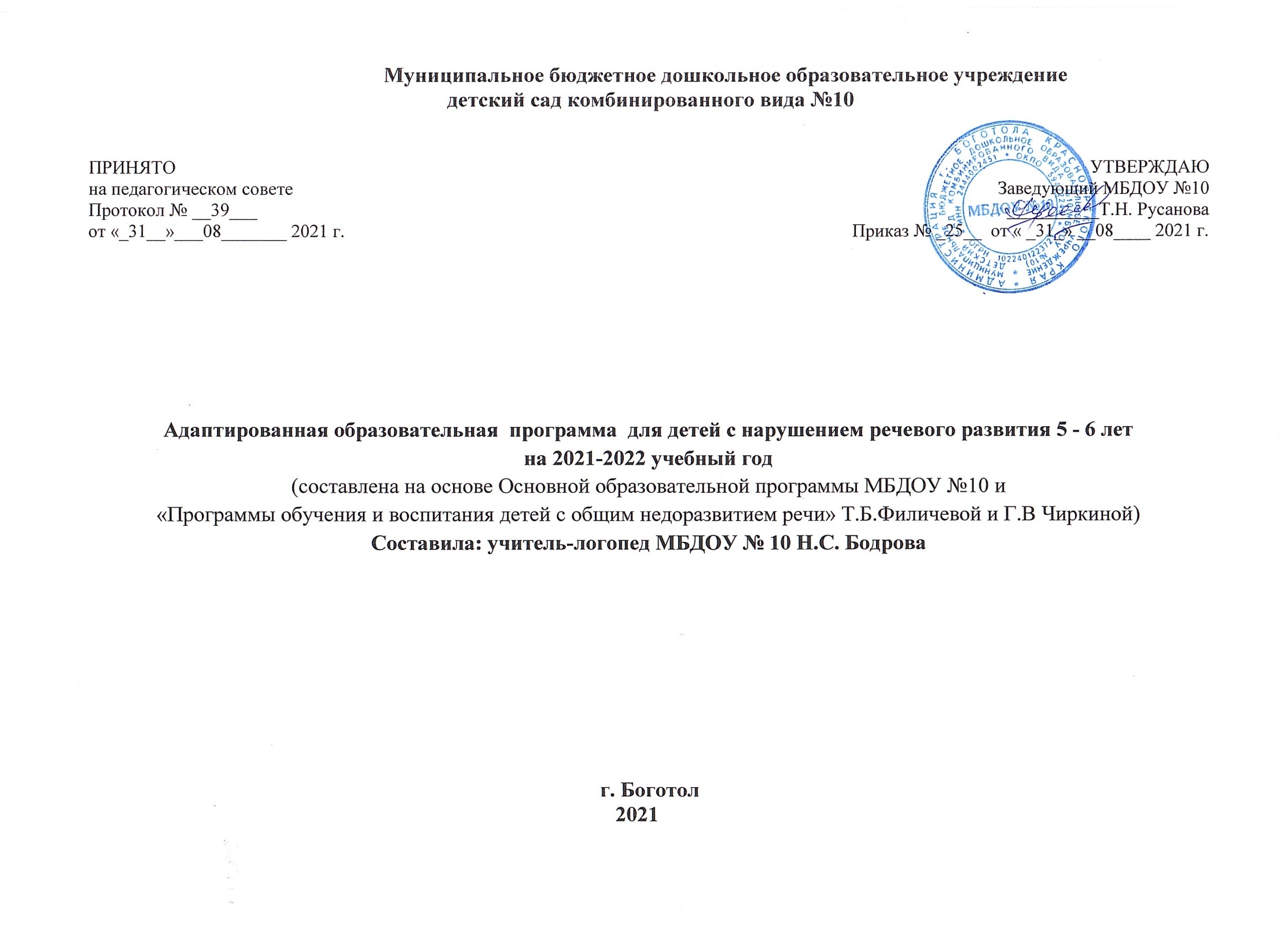 Содержание программы1. Целевой раздел ПрограммыПояснительная записка………………………………………………………………………………................стр.3Цели и задачи реализации Программы…………………………………………………………………….… стр. 4Принципы и подходы к формированию Программы……………………………………………………….   стр. 5Значимые характеристики возрастных особенностей развития детей ……………………………….....  стр. 5-8Планируемые результаты освоения Программы …………………………………………………………….стр. 8Содержательный раздел ПрограммыУчебный план МБДОУ №10……………………………………………………………………………..….    стр. 9Основные формы реализации Программы для детей с ОНР 5-6 лет………………………………….... стр. 9-11Образовательная деятельность по коррекции детей с нарушением речи…………………………….  стр. 11-12Формы образовательной деятельности логопеда с родителями………………………….………………. стр. 13Преемственность в планировании занятий логопеда и воспитателя ……………………………….…стр. 13-14Взаимодействие логопеда со специалистами ДОУ……………………………………………………  стр. 14-15Организационный раздел ПрограммыПредметно-развивающая среда…………………………………………………..........…………….……стр.16-18Организация режима образовательной деятельности обучающихся……………………….................стр. 18-22Перечень методических пособий………………………………………….………………………………..  стр. 23Приложения:	Приложение 1. Перспективное планирование лексических тем в старшей речевой группе 2021 –2022 гг. ………………… ……………………………………………………………………………….        стр. 24-25   Приложение 2. Календарно-тематическое планирование  работы по логопедической ритмике в старшей речевой группе на  2021–2022 гг ……………………………………………………………………………..………….……стр. 26-27Приложение 3. Перспективный план работы в старшей речевой группе на 2021–2022 гг…..………………..  стр. 28-63Приложение 4. Календарно – тематическое планирование логопедической работы в старшей речевой группе на 2021-2022 гг……………………………………………………………………………………………………………стр. 64-711. Целевой раздел ПрограммыПояснительная запискаРабочая программа разработана на основе образовательной программы МБДОУ № 10 с учетом ФГОС и программы  Филичевой Т.Б.,Чиркиной Г.В. «Программа логопедической работы по преодолению общего недоразвития речи у детей». Рабочая программа направлена на создание условий развития дошкольников, открывающих возможности  для позитивной социализации ребёнка, его всестороннего личностного развития, развития инициативы и творческих способностей на основе сотрудничества со взрослыми и сверстниками в соответствующих дошкольному возрасту видам деятельности, а так жепредставляет коррекционно-развивающую систему, обеспечивающую формирование коммуникативных способностей, речевого и общего психического развития детей в возрасте 5-6 лет  с речевой патологией, их социализацию в коллективе сверстников. Программа может корректироваться в связи с изменениями: нормативно-правовой базы МБДОУ № 10, образовательного запроса родителей, видовой структуры групп.Общее недоразвитие речи (ОНР) у детей с нормальным слухом и сохранным интеллектом представляет собой системное нарушение речевой деятельности, сложные речевые расстройства, при которых у детей нарушено формирование всех компонентов речевой системы, касающихся и звуковой, и смысловой сторон (Левина Р. Е., Филичева Т. Б., Чиркина Г. В.). Речевая недостаточность при общем недоразвитии речи у дошкольников определяется тремя уровнями речевого развития и может варьироваться от полного отсутствия речи до развернутой речи с выраженными проявлениями лексико- грамматического и фонетико-фонематического недоразвития (Левина Р.Е., Филичева Т.Б., Чиркина Г.В.). Попадая в общеобразовательную школу, такие дети становятся неуспевающими учениками только из-за своего аномального речевого развития, что препятствует формированию их полноценной учебной деятельности.Коррекционно-педагогический процесс  для детей с нарушениями речи организуется в соответствии с возрастными потребностями и индивидуально - типологическими особенностями развития воспитанников, объединяющей характеристикой которых: наличие у них специфических нарушений речи, обусловленных несформированностью или недоразвитием психологических или физиологических механизмов речи на ранних этапах онтогенеза, при наличии нормального слуха и зрения и сохранных предпосылках интеллектуального развития. Установление причин речевых нарушений, квалификации их характера, степени выраженности, структуры речевого дефекта позволяют определить цель, задачи, содержание и формы логопедического воздействия.1.2.   Цели и задачи реализации ПрограммыПрограмма направлена на достижение следующих целей: создание благоприятных условий для полноценного проживания ребенком дошкольного детства, формирование основ базовой культуры личности, всестороннее развитие психических и физических качеств в соответствии с возрастными и индивидуальными особенностями ребенка, подготовка к жизни в современном обществе, формирование предпосылок к учебной деятельности, обеспечение безопасности жизнедеятельности дошкольника, обеспечение системы средств и условий для устранения речевых недостатков у детей старшего дошкольного возраста с общим недоразвитием речи, предупреждение возможных трудностей в усвоении программы массовой школы.Для достижения целей Программы первостепенное значение имеют следующие задачи:Осуществление ранней, полноценной социальной и образовательной интеграции воспитанников с отклонениями в речевом развитии в среду нормально развивающихся сверстников.Создание условий для разнообразного общения детей в дошкольном образовательном учреждении, формирование жизненно значимого опыта.Целенаправленное развитие у детей когнитивных, речевых, моторных, социальных способностей, позволяющих снизить зависимость от посторонней помощи и повысить социальную компетентность.Проведение коррекционно-педагогической, медико-психологической и социальной работы с детьми, имеющими отклонения в речевом развитии с целью своевременного исправления и компенсации нарушений психофизического развития у детей, имеющих отклонения в речевом развитии.Раннее выявление нарушений психофизического развития у всех детей в процессе диагностического обследования.Оказание необходимой коррекционно-педагогической поддержки воспитанникам, не имеющим выраженных первичных отклонений в речевом развитии, отстающим от возрастной нормы по ряду показателей психофизического развития.Активное использование в образовательном процессе укрепление здоровья детей и предупреждение возникновения вторичных нарушений физического и психического развития; обучение родителей (законных представителей) педагогическим технологиям сотрудничества со своим ребенком, приемам и методам его воспитания и обучения;Оказание психологической поддержки; обеспечение прав детей и родителей в получении необходимого комплекса коррекционно-образовательных услуг;1.3.Принципы и подходы к формированию ПрограммыСодержание программы определено с учетом основных принципов коррекционно – воспитательной работы, которые для детей с ОНР приобретают особую значимость:принцип дифференцированного подхода к содержанию, направлениям и приемам логопедической работы с детьми, имеющим различную структуру речевого нарушения;принцип учет взаимосвязи речи с другими сторонами психического развития. Взаимозависимость в формировании речевых и психических процессов  в ходе общего коррекционного воздействия;принцип системности коррекционных, профилактических и развивающих задач отражает взаимосвязь развития различных сторон личности ребенка и гетерохронность (неравномерность) их развития;деятельностный принцип определяет тактику проведения логопедической работы через организацию активной деятельности ребенка, в ходе которой создается необходимая основа для позитивных сдвигов в его развитии;принцип возрастания сложности заключается в том, что задание должно проходить ряд этапов от простого к сложному;учет объема и степени разнообразия материала. Во время реализации программы необходимо переходить к новому материалу после сформированности того или иного умения;принцип учета возрастно-психологических и индивидуальных  особенностей согласует требования психического и личностного развития ребенка возрастной норме. Учет уровня речевого развития каждого ребенка;учет эмоциональной сложности материала. Чтобы проводимые игры, упражнения, предъявляемый материал создавали благоприятный эмоциональный тон;принцип динамичности – сбалансированный охват всех сторон речи ребенка (произношение, словарь, грамматический строй речи, связная речь и т.д.); принцип сотрудничества – создание атмосферы доброжелательности, эмоциональной раскрепощенности в коллективе детей, осознанное отношение педагогов и родителей к полноценному речевому развитию детей, взаимодействие детского сада и семьи.1.4.Значимые характеристики возрастных особенностей развития детейСтаршую логопедическую группу посещают 10 детей в возрасте от 5 лет. В группе 9 мальчиков и 1 девочка.   1 ребенок имеет диагноз: Общее недоразвитие речи 1-2 уровня речевого развития;  1 ребенок имеет диагноз: Общее недоразвитие речи 2 уровня речевого развития;    1 ребенок имеет диагноз: Общее недоразвитие речи 2-3 уровня речевого развития;       7 детей  имеет диагноз: Общее недоразвитие речи 3 уровня речевого развития.   Характеристика детей с общим недоразвитием речи  2 уровня  Переход к данному уровню характеризуется возросшей речевой активностью ребенка. Общение осуществляется посредством использования  постоянного, хотя все еще искаженного и ограниченного запаса общеупотребительных слов.  Дифференцированно обозначаются названия предметов, действий. Отдельных признаков. На этом уровне возможно пользование местоимениями, а иногда союзами, простыми предлогами в элементарных значениях. Дети могут ответить на вопросы по картине, связанные с семьей, знакомыми событиями окружающей жизни.  Речевая недостаточность отчетливо проявляется во всех компонентах. Дети пользуются только простыми предложениями, состоящими из 2-3, редко 4 слов. Словарный запас значительно отстает от возрастной нормы: выявляется незнание многих слов, обозначающих части тела, животных и их детенышей, одежды, мебели, профессий.  Отмечаются ограниченные возможности использования предметного словаря. Словаря действий, признаков. Дети не знают названий цвета предмета, его формы, размера, заменяют слова близкими по смыслу.  Отмечаются грубые ошибки в употреблении грамматических конструкций:- смешение падежных форм («едет машину»)- нередкое употребление существительных в именительном падеже, а глаголов – в инфинитиве или форме 3-го лица единственного или множественного числа настоящего времени- в употреблении числа и рода глаголов, при изменении существительных по числам («два каси» - два карандаша)- отсутствие согласования прилагательных с существительными, числительных с существительными.  Много трудностей испытывают дети при пользовании предложными конструкциями: часто предлоги опускаются вообще, а существительное при этом употребляется в исходной форме («книга идит то» - книга лежит на столе); возможна и замена предлога («гиб лятёт на делевим» -гриб растет под деревом). Союзы и частицы употребляются редко.  Понимание обращенной речи на втором уровне значительно развивается за счет различения некоторых грамматических форм (в отличие от 1 уровня), дети могут ориентироваться на морфологические элементы, которые приобретают для них смыслоразличительное значение.  Это относится к различению и пониманию форм единственного и множественного числа существительных и глаголов (особенно с ударными окончаниями), форм мужского и женского рода глаголов прошедшего времени. Затруднения остаются при понимании форм числа и рода прилагательных.  Значения предлогов различаются только в хорошо знакомой ситуации. Усвоение грамматических закономерностей в большей степени относится к тем словам, которые рано вошли в активную речь детей.  Фонетическая сторона речи характеризуется наличием многочисленных искажений звуков, замен и смешений. Нарушено произношение мягких и твердых звуков, шипящих, свистящих, аффрикат, звонких и глухих. Проявляется диссоциация между способностью правильно произносить звуки в изолированном положении и их употреблением в спонтанной речи.  Типичными остаются и затруднения  в усвоении звуко-слоговой структуры. Нередко при правильном воспроизведении контура слов нарушается звуконаполняемость: перестановка слогов, звуков, замена и уподобление слогов («морашки» - ромашки, «кукика» - клубника). Многосложные слова редуцируются.  У детей выявляется недостаточность фонематического восприятия, их неподготовленность к овладению звуковым анализом и синтезом.Характеристика детей с общим недоразвитием речи  3 уровня  Характеризуется наличием развернутой фразовой речи с элементами лексико-грамматического и фонетико-фонематического недоразвития.  Характерным является недифференцированное произнесение звуков (в основном это свистящие, шипящие, аффрикаты и соноры), когда один звук заменяет одновременно два или несколько звуков данной или близкой фонетической группы. Например, мягкий звук Сь, сам еще недостаточно четко произносимый, заменяет звук С («сяпоги»), Ш («сюба» - шуба), Ц («сяпля» - цапля), Ч («сяйник» - чайник), Щ («сётка» - щётка); замены групп звуков более простыми по артикуляции. Отмечаются нестойкие замены, когда звук в разных словах произносится по-разному; смешение звуков, когда изолированно ребенок произносит определенные звуки верно, а в словах и предложениях их взаимозаменяет.  Правильно повторяя вслед за логопедом 3-4-хсложные слова, дети нередко искажают их в речи, сокращая количество слогов (Дети слепили снеговика -  «Дети сипили новика»). Множество ошибок наблюдается при передаче звуконаполняемости слов: перестановки и замены звуков и слогов, сокращения при стечении согласных в слове.  На фоне относительно развернутой речи наблюдается неточное употребление многих лексических значений. В активном словаре преобладают существительные и глаголы. Недостаточно слов, обозначающих качества, признаки, состояния предметов и действий. Неумение пользоваться способами словообразования создает трудности в использовании вариантов слов, детям не всегда удается подбор однокоренных слов, образование новых слов с помощью суффиксов и приставок. Нередко они заменяют название части предмета названием целого предмета, нужное слово другим, сходным по значению.  В свободных высказываниях преобладают простые распространенные предложения, почти не употребляются сложные конструкции.  Отмечается аграмматизм: ошибки в согласовании числительных с существительными, прилагательных с существительными в роде, числе, падеже. Большое количество ошибок наблюдается в использовании как простых, так и сложных предлогов.  Понимание обращенной речи значительно развивается и приближается к норме. Отмечается недостаточное понимание изменений значения слов, выражаемых приставками, суффиксами, наблюдаются трудности в различении морфологических элементов, выражающих значение числа и рода, понимание логико-грамматических структур, выражающих причинно-следственные , временные и пространственные отношения.  Описанные пробелы в развитии фонетики, лексики и грамматического строя у детей школьного возраста проявляются более отчетливо при обучении в школе, создавая  большие трудности в овладении письмом, чтением и учебным материалом.1.5. Планируемые результаты освоения ПрограммыВ итоге логопедической работы воспитанники старшей группы должны научиться:- понимать обращенную речь в соответствии с параметрами возрастной нормы;- фонетически правильно оформлять звуковую сторону речи;  правильно передавать слоговую структуру слов, используемых в самостоятельной речи;- пользоваться  в самостоятельной речи простыми распространенными предложениями и сложными предложениями, -владеть навыками объединения их в рассказ;-владеть элементарными навыками пересказа;- владеть навыками диалогической речи;-владеть навыками словообразования: образовывать имена существительные от глаголов, прилагательных от имен существительных и глаголов, уменьшительно-ласкательные и увеличительные формы  имен существительных;- грамматически правильно оформлять самостоятельную речь в соответствии с нормами языка; падежные, родовые, видовые окончания слов должны проговариваться  четко; простые и некоторые сложные предлоги – употребляться адекватно;-использовать в спонтанном общении слова различных лексико-грамматических категорий (существительных, глаголов, наречий, прилагательных, местоимений и т.д.);2.Содержательный раздел Программы2.1.Учебный план МБДОУ №102.2.Основные формы реализации Программы для детей с ОНР  5 – 6 летДля отбора детей для обучения в речевой группе в ДОУ функционирует психолого-медико-педагогический консилиум.Участники коррекционно-образовательного процесса: педагог-психолог; учитель – логопед; узкие специалисты (инструктор по физической культуре, музыкальный руководитель); медицинская сестра; воспитатели; родители.Основной целью ПМПк МБДОУ № 8 является: обеспечение психологического здоровья и эмоционального комфорта детей; психологическое сопровождение детей в период адаптации, создание благоприятных условий для развития личности ребенка, оказание комплексной социальной, психологической и педагогической поддержки детям, родителям, педагогам.В начале учебного года первые две недели сентября проводится логопедическое обследование и заполнение речевых карт на каждого ребенка, параллельно проходят индивидуальные занятия с детьми.Технология организации логопедического обследования1. Ориентировочный этап.Задачи:- сбор анамнестических данных;-выяснение запроса родителей;-выявление предварительных данных об индивидуально-типологических особенностях ребенка.Виды деятельности:- Изучение медицинской и педагогической документации; -изучение работ ребенка; -беседа с родителями.2. Диагностический этап.Диагностический этап представляет собой процедуру обследования ребенка.Методы логопедического обследования:- беседа с ребенком- наблюдение за ребенком-игра.3. Аналитический этап.Задачей аналитического этапа является интерпретация полученных данных и заполнение речевой карты.Разделы речевой карты:-паспортная часть;-анамнестические данные;-данные о физическом и психическом здоровье ребенка;-раздел, посвященный общей характеристике речи- связной речи- словарному запасу- грамматическому строю- звукопроизношению и фонематическому восприятию- слоговой структуре слова-специальное место для записи логопедического заключения.В МБДОУ заполняются речевые карты: Для детей с общим недоразвитием речи (ОНР).Прогностический этапЗадачи:- Определить прогноз дальнейшего развития ребенка.- Выяснить основные направления коррекционной работы.- Индивидуальное образовательно-коррекционное сопровождение воспитанника.Формы образовательно-коррекционного сопровождения:− Индивидуальная работа− Подгрупповая работа− Взаимодействие родителя с ребенком дома при консультативной поддержке специалистов5. Информирование родителей.Информирование родителей - деликатный и сложный этап с ознакомления родителей с результатами обследования     ребенка. Он проводится в виде индивидуальной беседы с родителями в отсутствии ребенка.2.3. Образовательная деятельность по коррекции детей с нарушением речиОпределение программного содержания стало возможным за счет разработанного Перспективно-тематического планирования. Основанием для которого послужило содержание «Программы обучения и воспитания детей с общим недоразвитием речи» Т.Б.Филичевой и Г.В.Чиркиной и интеграция с  содержанием образовательной  программы МБДОУ №10 с учётом ФГОС. В содержание раздела «Развитие речи» в старшей логопедической  группе и содержание раздела «Формирование звуковой стороны речи» «Программы коррекционного обучения и воспитания детей с общим недоразвитием речи» в учебный план старшей   группы включена НОД по разделу «Развитие лексико-грамматических  категорий  и развитию связной речи», «Формирование звуковой стороны речи» и «Логоритмика». (Приложения1, 2, 3, 4)Первый  год обучения  проводятся  фронтальные логопедические занятия  по подгруппам, на которые дети делятся с учетом уровня речевого  развития.Проводятся занятия двух видов:-по формированию лексико-грамматических средств языка и связной речи;-по формированию звукопроизношения.Занятия проводятся 4 раза в неделю.1 раз в неделю во вторую половину дня проводится логопедическая ритмика. Его ведут: учитель-логопед совместно с воспитателем и музыкальным руководителем. Тема занятия перекликается с лексической темой, изучаемой на данный момент.Частота проведения  индивидуальных занятий определяется характером и степенью выраженности речевого нарушения (3 раза в неделю), продолжительность индивидуальных занятий  20 минут.На фронтальных и подгрупповых занятиях  изучаются  те звуки, которые правильно произносятся всеми детьми или уже подвергались коррекции  на индивидуальных занятиях. После уточнения, расширения и обогащения словарного запаса и отработки грамматических категорий проводится работа по развитию связной речи – на базе пройденного речевого материала.Индивидуальные занятия  направлены на формирование артикуляционных укладов нарушенных звуков, их постановку, автоматизацию и развитие фонематического слуха и восприятия, уточнение и расширение словарного запаса, отработку лексико-грамматических категорий. Последовательность устранения выявленных дефектов звукопроизношения определяется индивидуально, в соответствии с речевыми особенностями каждого ребенка и индивидуальным перспективным планом. Постановка звуков осуществляется при максимальном использовании всех анализаторов.Внимание детей обращается на основные элементы артикуляции звуков в период первоначальной постановки, которая является лишь одним из этапов изучения нового звука. Частные приемы коррекции определяются и детализируются в зависимости от состояния строения и функции артикуляционного аппарата. При закреплении артикуляции последовательность позиции звука от наиболее благоприятной для произнесения к наименее благоприятной, от легкой к трудной устанавливается с учетом особенностей артикуляционной базы родного языка.Учитывается следующее:-для первоначальной постановки отбираются звуки, принадлежащие к различным фонетическим группам;-звуки, смешиваемые в речи детей, поэтапно отрабатываются отсрочено во времени;-окончательное закрепление изученных звуков достигается в процессе дифференциации всех близких звуков.Материал для закрепления правильного произношения звуков подбирается таким образом, чтобы он одновременно способствовал расширению и уточнению словаря, грамматически правильной речи, умению правильно строить предложения и способствовал развитию связной речи.По окончанию учебного года подводится итоговая диагностика воспитанников, составляется отчет учителя – логопеда.2.4. Формы образовательной деятельности логопеда с родителямиПосле  обследования  проводится групповое родительское  собрание,  целью  которого является знакомство  родителей  с  результатами обследования  детей группы в целом  и  задачами, которые  стоят  на учебный год.  Так же знакомим родителей с другими формами образовательной деятельности, такими как: тематические  консультации, открытые занятия, индивидуальные консультации, совместные праздники которые будут проводиться в течение года.  Информируем о размещении информации на сайте ДОУ. Оформляем логопедический уголок.В течение года ведутся тетради для домашних заданий родителей с детьми для повторения изученного  речевого материала и закрепления  правильного произношения звуков речи.Еженедельно, во второй половине дня проводятся консультации для родителей,  ведется работа на консультационном пункте ДОУ, где оказывается логопедическая помощь любому ребенку, даже из другого дошкольного учреждения или не посещающего детский сад.Один раз в квартал проводится родительское собрание.2.5.  Преемственность в планировании занятий логопеда и воспитателяЕжедневно воспитателю  дается  задание для коррекционной работы с детьми во второй половине дня. В них входят:1.Работа над дыханием и голосом.2.Пальчиковая гимнастика (работа над мелкой моторикой).3.Коррегирующая мини гимнастика для профилактики нарушений осанки и стопы: выполняется ежедневно после сна.4.Вечерние индивидуальные занятия воспитателя по заданию учителя-логопеда, закрепляющие звукопроизношение. Работа проводится воспитателем по индивидуальным тетрадям детей. Содержание данных заданий определено программой коррекционно-логопедической работы:а) проговаривание слогов, слов, предложений на закрепляемый звук;б) повторение скороговорок, коротких рассказов, стихов;в) упражнение в звуко-слоговом анализе и синтезе;г) повторение лексико-грамматических упражнений;д) упражнения на развитие внимания, памяти, мышления.Коррекционно-логопедическая работа также проводится во время режимных моментов, самообслуживания, хозяйственно-бытового труда и т руда в природе, на прогулках, экскурсиях, в играх и развлечениях. Особая значимость этой работы заключается в том, что она предоставляет возможность широкой практики свободного речевого общения детей и закрепления речевых навыков в повседневной жизни и разных видах деятельности детей.2.6.Взаимодействие логопеда со специалистами ДОУМедработники детской поликлиники и узкие специалисты помимо задач формирования правильной речи ребенка в повседневном общении решают ряд специальных задач в рамках оптимизации коррекционно-логопедического процесса:Медицинский персонал детской поликлиники участвует: в процессе составления анамнеза ребенка, дает родителям направление на консультацию и лечение у медицинских специалистов, контролирует своевременность прохождения назначенного лечения или профилактических мероприятий, участвует в составлении индивидуального образовательного маршрута.Инструктор по физической культуре работает: над развитием мелкой и общей моторики детей, формирует у них правильное дыхание, проводит коррекционную гимнастику по развитию умения напрягать или расслаблять мышечный аппарат, развивает у дошкольников координацию движений. Таким образом, данный специалист решает базовые задачи сохранения и укрепления общего физического здоровья дошкольников, обеспечивает формирование кинетической и кинестетической основы движения, создает необходимые условия для нормализации мышечного тонуса ребенка.Музыкальный руководитель развивает: музыкальный и речевой слух, обеспечивает развитие способности принимать ритмическую сторону музыки, движений, речи, формирует правильное фразовое дыхание, развивает силу и тембр голоса и т.д.3.Организационный раздел программы 3.1. Развивающая предметно-пространственная среда Развивающая предметно-пространственная среда обеспечивает возможность общения и совместной деятельности детей и взрослых, двигательной активности детей, а также возможности для уединения. Развивающая предметно-пространственная среда обеспечивает реализацию различных образовательных программ; учет возрастных особенностей детей. Развивающая предметно-пространственная среда содержательно-насыщена, трансформируема, поли функциональна, вариативна, доступна и безопасна. Насыщенность соответствует возрастным возможностям детей и содержанию Программы. Образовательное пространство оснащено средствами обучения и воспитания (в том числе техническими), соответствующими материалами, расходным игровым инвентарем. Организация образовательного пространства и разнообразие материалов, оборудования и инвентаря обеспечивают: игровую, познавательную, исследовательскую и творческую активность всех воспитанников, экспериментирование с доступными детям материалами (в том числе с песком и водой); двигательную активность, в том числе развитие крупной и мелкой моторики, участие в подвижных играх и соревнованиях; эмоциональное благополучие детей во взаимодействии с предметно-пространственным окружением; возможность самовыражения детей. Безопасность предметно-пространственной среды предполагает соответствие всех ее элементов требованиям по обеспечению надежности и безопасности их использования.	ДИДАКТИЧЕСКИЕ ИГРЫ И ПОСОБИЯ ПО РАЗДЕЛАМ: ЗВУКОПРОИЗНОШЕНИЕ1. И. Светлова. «Домашний логопед» М.: Издательство «Эксмо», 2005г. Серия «Дошкольный учебник». 2. Н. С. Жукова «Уроки логопеда».3. Альбом для логопеда О. Б. Иншакова.4. Л.Н.Павлова, М.Н.Теречева «Дидактический материал. Гласные и свистящие». Методическое пособие. ». ООО Издательство «Детство-песс», С-Петербург, 2004 г. ФОЕТИКО – ФОНЕМАТИЧЕСКОЕ РАЗВИТИЕ Дидактические игры и пособия: - Найди место звука в слове. - Цепочка слов. - Ребусы. - Игры со словами. - Загадки букв, звуков, слогов. - Сосчитай звуки и слоги. - Подбери схему ЛЕКСИКО – ГРАММАТИЧЕСКИЙ СТРОЙ РЕЧИ Дидактические игры и пособия: - животные и их детёныши, - профессии, - слова с уменьшительно-ласкательными суффиксами, - предмет и его части «Что без чего?», - приставочные глаголы - согласование прилагательных с существительными, - серии сюжетных картинок. СВЯЗНАЯ РЕЧЬ Мнемо-схемы описательных рассказов по лексическим темам. - Сюжетные и предметные картины по всем лексическим темам.ОБУЧЕНИЕ ГРАМОТЕ - Азбука Л.Е. Жукова- Азбука крупными буквами. - Готовим руку к письму. О.М. Сахарова - Учим буквы. О.И. Крупенчук «Научите меня правильно говорить»,ПЕРЕЧЕНЬ НАГЛЯДНОГО И ДИДАКТИЧЕСКОГО МАТЕРИАЛА ДЕМОНСТРАЦИОННЫЙ МАТЕРИАЛ И ПОСОБИЯ:- Картины по развитию речи детей старшего дошкольного возраста. - Картины из жизни диких животных. - Демонстрационный материал по лексическим темамРАЗДАТОЧНЫЙ МАТЕРИАЛ:  - Кассы букв и слогов. - Индивидуальные зеркала.- Схемы слогослияний и предложений.- Пособие «Домики». - Пособие «Паровоз и вагоны». ИГРУШКИ ДЛЯ РАЗВИТИЯ ДЫХАНИЯ: - « Волшебные снежинки»- Воздушные шары- Игрушки – забавы на поддуваниеИГРУШКИ, КОНСТРУКТОРЫ ДЛЯ РАЗВИТИЯ МЕЛКОЙ МОТОРИКИ: - Конструктор «Лего».- Шнуровки разных видов и форм. - Мозаика разных видов и форм.- Трафареты.- Конструктор с нестандартным креплением форм. - Пособие «Массажный мешочек.- Пособие «Замочки»-Пособие «Игры с прищепками»- Пособие «Золушка»- Пособие» Сухой бассейн»ШУМОВЫЕ ИНСТРУМЕНТЫ: - Металлофон. - Бубен.- Шумовые баночки с фасолью, горохом, рисом, манной крупой. - Деревянные ложки.- Музыкальные игрушкиТЕАТРЫ:- Настольный театр - Конвертиковый театр. - Пальчиковый театр. МАССАЖЕРЫ, ТРЕНАЖЕРЫ:- Массажные мячики Су-Джок- Орехи для самомассажа3.2.ОРГАНИЗАЦИЯ РЕЖИМА ОБРАЗОВАТЕЛЬНОЙ ДЕЯТЕЛЬНОСТИ ОБУЧАЮЩИХСЯРежим рабочей недели учителя - логопеда Н.С. Бодровой на 2021 - 2022 учебный годПонедельник:Работа в первую половину дня:8.00- 9.00- Прием детей совместно с воспитателем, беседы с родителями, подготовка к занятиям.9.00-9.30-  Фронтальное занятие гр. «Солнышко»: Речевое развитие «Коррекция речи».9.30-10.35 - Подготовка к занятию.9.35-10.00-  Фронтальное занятие гр. «Звездочка»: Речевое развитие «Коррекция речи».10.00-10.20- Подготовка к индивидуальным занятиям с детьми.10.20-12.00- Индивидуальная работа с детьми10.20-10.4010.40-11.0011.00- 11.2011.20-11.4011.40-12.00Работа во вторую половину дня:13.00-15.00 – Оформление документации, заполнение  тетрадей для домашних заданий родителей с детьми, работа на консультационном пункте, работа со специалистами ДОУ.15.00-15.20- Подготовка к индивидуальным занятиям с детьми.15.20-17.00-  Индивидуальная работа с детьми.          15.20-15.4015.40-16.0016.00- 16.2016.20-16.4016.40-17.00Вторник:Работа в первую половину дня:8.00- 9.00- Прием детей совместно с воспитателем, беседы с родителями, подготовка к занятиям.9.00-9.25-  Фронтальное занятие гр. «Звездочка»: Речевое развитие «Коррекция речи».9.25-9.40 - Подготовка к занятию.9.40-10.10-  Фронтальное занятие гр. «Солнышко»: Речевое развитие «Коррекция речи».10.10-10.20- Подготовка к индивидуальным занятиям с детьми.10.20-12.00- Индивидуальная работа с детьми10.20-10.4010.40-11.0011.00- 11.2011.20-11.4011.40-12.00Работа во вторую половину дня:13.00-15.00 – Оформление документации, заполнение  тетрадей для домашних заданий родителей с детьми, работа на консультационном пункте, работа со специалистами ДОУ.15.00-15.20- Подготовка к индивидуальным занятиям с детьми.15.20-17.00-  Индивидуальная работа с детьми.          15.20-15.4015.40-16.0016.00- 16.2016.20-16.4016.40-17.00Среда:Работа в первую половину дня:8.00- 9.00- Прием детей совместно с воспитателем, беседы с родителями, подготовка к занятиям.9.00-9.25-  Фронтальное занятие гр. «Звездочка»  I подгруппа: Речевое развитие «Коррекция речи».9.25-9.35 - Подготовка к занятию.9.35-10.00-  Фронтальное занятие гр. «Звездочка»  II подгруппа: Речевое развитие «Коррекция речи».10.00-10.20- Подготовка к индивидуальным занятиям с детьми.10.20-12.00- Индивидуальная работа с детьми10.20-10.4010.40-11.0011.00- 11.2011.20-11.4011.40-12.00Работа во вторую половину дня:13.00-15.00 – Оформление документации, заполнение  тетрадей для домашних заданий родителей с детьми, работа    на консультационном пункте, работа со специалистами ДОУ.15.00-15.20- Подготовка к занятию.15.10-15.40- Фронтальное занятие в группе «Звездочка»: Речевое развитие «Коррекция речи». Логоритмика.15.40-16.00- Подготовка к индивидуальной работе с детьми.16.00-16.20-  Индивидуальная работа с детьми.16.20- 16.4016.40-17.00Четверг:Работа в первую половину дня:8.00- 9.00- Прием детей совместно с воспитателем, беседы с родителями, подготовка к занятиям.9.00-9.30-  Фронтальное занятие гр. «Солнышко»  I подгруппа: Речевое развитие «Коррекция речи».9.30-9.40 - Подготовка к занятию.9.40-10.10-  Фронтальное занятие гр. «Солнышко»  II подгруппа: Речевое развитие «Коррекция речи».10.10-10.20- Подготовка к индивидуальным занятиям с детьми.10.20-12.00- Индивидуальная работа с детьми10.20-10.4010.40-11.0011.00- 11.2011.20-11.4011.40-12.00Работа во вторую половину дня:13.00-15.00 – Оформление документации, заполнение  тетрадей для домашних заданий родителей с детьми, работа на консультационном пункте, работа со специалистами ДОУ.15.00-15.20- Подготовка к занятию.15.20-15.45- Фронтальное занятие в гр. « Звездочка»: Речевое развитие «Коррекция речи». Логоритмика.15.45-16.00- Подготовка к индивидуальной работе с детьми.16.00-17.00 -  Индивидуальная работа с детьми.16.00- 16.2016.20-16.4016.40-17.00Пятница:Работа в первую половину дня:8.00- 9.00- Прием детей совместно с воспитателем, беседы с родителями, подготовка к занятиям.9.00-9.30-  Фронтальное занятие гр. «Солнышко»: Речевое развитие «Коррекция речи».9.30-10.35 - Подготовка к занятию.9.35-10.00-  Фронтальное занятие гр. «Звездочка»: Речевое развитие «Коррекция речи».10.00-10.20- Подготовка к индивидуальным занятиям с детьми.10.20-12.00- Индивидуальная работа с детьми10.20-10.4010.40-11.0011.00- 11.2011.20-11.4011.40-12.00Работа во вторую половину дня:13.00-15.00 – Оформление документации, заполнение  тетрадей для домашних заданий родителей с детьми, работа на консультационном пункте, работа со специалистами ДОУ.15.00-15.20- Подготовка к индивидуальным занятиям с детьми.15.20-17.00-  Индивидуальная работа с детьми.15.20-15.4015.40-16.0016.00- 16.2016.20-16.4016.40-17.003.3.Перечень используемой литературы:Приложение 1Перспективное планирование лексических тем в старшей речевой группе на 2021-2022ггСентябрьI-II недели- первичное обследование всех компонентов речивоспитанников, заполнение речевых карт. 03.09. – 14.09.2021III неделя- « Человек. Части тела».17.09.2021IV  неделя- « Ранняя осень».24.09.2021ОктябрьI неделя- «Овощи- огород».01.10.2021II неделя- « Фрукты- сад».08.10.2021III неделя- « Грибы в нашем лесу».15.10.2021IV неделя- « Посуда в нашем доме».22.10.2021V неделя- « Продукты питания».29.10.2021НоябрьI неделя- « Одежда, обувь, головные уборы».06.11.2021II неделя- « Лиственные деревья в нашем лесу».12.11.2021III неделя- « Хвойные деревья в нашем лесу».19.11.2021IV неделя- « Осень (обобщение)». 26.11.2021ДекабрьI неделя- « Начало зимы. Зимние забавы». 03.12.2021I неделя- « Звери наших лесов».10.12.2021III неделя- « Зимующие птицы».17.12.2021IVнеделя- « Новый год».24.12.2021ЯнварьI неделя- Каникулы. 31.12.2021-08.01.2022II неделя- « Транспорт».09.01.2022III неделя- « Домашние животные».14.01.2022IV неделя- « Домашние птицы».21.01.2022V неделя- « Обитатели морей и океанов».28.01.2022ФевральI неделя- « Пресноводные рыбы».04.02.2022II неделя- « Моя страна, мой город, моя улица».11.02.2022III неделя- « День защитника отечества».18.02.2022IV неделя- « Зима (обобщение)». 25.02.2022МартI неделя- « Начало весны. Мамин праздник». 04.03.2022II неделя- «Моя   семья».11.03.2022III неделя- « Профессии, орудия труда».18.03.2022IV неделя- « Прилет птиц весной».25.03.2022АпрельI неделя- « Насекомые в природе».01.04.2022II неделя- « День космонавтики».08.04.2022III неделя - « Животные жарких стран».15.04.2022IV неделя- « Животные севера».22.04.2022V неделя- « Дом. Мебель».29.04.2022МайI неделя- « День победы».06.05.2022III неделя- « Весенние первоцветы».13.05.2022IV неделя- итоговое обследование всех компонентов речи у дошкольников.20.05-31.05.2022Приложение 2Календарно - тематическое планирование работы по логопедической ритмике в старшей речевой группе  на 2021-2022гг.СентябрьI-II недели- первичное обследование всех компонентов речи воспитанников, заполнение речевых карт. 03.09-14.09.2021III неделя- « Человек. Части тела».20.09.2021IV неделя- « Ранняя осень».27.09.2021ОктябрьI неделя- «Овощи- огород».04.10.2021II неделя- « Фрукты- сад».11.10.2021III неделя- « Грибы в нашем лесу».18.10.2021IV неделя- « Посуда в нашем доме».25.10.2021НоябрьI неделя- « Продукты питания».01.11.2021II неделя- « Одежда, обувь, головные уборы». -III неделя- « Лиственные деревья в нашем лесу».15.11.2021IVнеделя- « Хвойные деревья в нашем лесу». 22.11.2021V неделя- « Осень (обобщение)». 29.11.2021ДекабрьI неделя- « Начало зимы. Зимние забавы». 06.12.2021II неделя- « Звери наших лесов».13.12.2021III неделя- « Зимующие птицы».20.12.2021IVнеделя- « Новый год».27.12.2021ЯнварьI неделя- Каникулы.31.12.2021 - 08.01.2022II неделя- « Транспорт». -III неделя- « Домашние животные ».17.01.2022IV неделя- « Домашние птицы».24.01.2022V неделя- « Обитатели морей и океанов».31.01.2022ФевральI неделя- « Пресноводные рыбы».07.02.2022III неделя- « Моя страна, мой город, моя улица».14.02.2022IV неделя- « День защитника отечества».21.02.2022Vнеделя- « Зима (обобщение)». 28.02.2022МартI неделя- « Начало весны. Мамин праздник».II неделя- «Моя   семья».14.03.2022III  неделя- « Профессии, орудия труда».  21.03.2022IV неделя – «Прилет птиц весной». 28.03.2022АпрельI неделя- « Насекомые в природе».04.04.2021II неделя- « День космонавтики».11.04.2021III неделя - « Животные жарких стран».18.04.2021IV неделя- « Животные севера».25.04.2021МайI неделя- « Дом. Мебель». -II неделя- « День победы».-III неделя- « Весенние первоцветы».16.05.2022IV неделя- итоговое обследование всех компонентов речи у дошкольник  20.05-31.05.2022Приложение  3Перспективный план логопедической работы для старшей речевой группы  на 2021 –2022 гг.Приложение 4Календарно-тематическое планирование логопедической работы в старшей речевой группе на 2021-2022 гг.Сентябрь03.09-14.09.2021 – логопедическое обследование дошкольников, заполнение речевых карт, индивидуальная работа с детьми.17.09.2021 – «Человек, части тела».18.09.2021 – «Человек, части тела»: формирование лексико-грамматических категорий и связной речи.19.09.2021 - «Звук и буква У».20.09.2021 – Логоритмика21.09.2021 –– Пересказ рассказа Е. Пермяка «Для чего руки нужны».24.09.2021  – «Ранняя осень».25.09.2021 – «Ранняя осень»: формирование лексико-грамматических категорий и связной речи.26.09.2021 – «Звук и буква А».27.09.2021 - Логоритмика28.09.2021 – «Составление рассказа на тему «Осень» с опорой на сюжетную картину».Октябрь01.10.2021 – «Овощи - огород»02.10.2021 – «Овощи - огород»: формирование лексико-грамматических категорий и связной речи.03.10.2021 – «Звук и буква И»04.10.2021 - Логоритмика05.10.2021 – «Составление рассказа на тему «Овощи» с опорой на сюжетную картину».08.10.2021 – «Фрукты - сад»09.10.2021 – «Фрукты - сад»: формирование лексико-грамматических категорий и связной речи.10.10.2021 – «Звук и буква О». 11.10.2021 - Логоритмика12.10.2021 - «Составление рассказа на тему «Фрукты» с опорой на сюжетную картину».15.10.2021 – «Грибы».16.10.2021 – «Грибы»: формирование лексико-грамматических категорий и связной речи.17.10.2021 – « Звуки М - М'. Буква М».18.10.2021 - Логоритмика19.10.2021 – Беседа по рассказу Э. Шима «Храбрый опенок».22.10.2021 – «Посуда в нашем доме»23.10.2021 -«Посуда в нашем доме»: формирование лексико-грамматических категорий и связной речи.24.10.2021 – « Звуки Д-Д'. Буква Д».25.10.2021 - Логоритмика26.10.2021 – Беседа по стихотворению К.И. Чуковского «Федорино горе».29.10.2021 – «Продукты питания»30.10.2021 – «Продукты питания»: формирование лексико-грамматических категорий и связной речи.31.11.2021 – «Звук и буква Ы». Ноябрь01.11.2021 - Логоритмика02.11.2021 – Пересказ рассказа Л. Воронковой «Танин пирожок».05.11.2021 – Выходной.06.11.2021 – «Одежда, обувь, головные уборы» 07.11.2021– «Одежда, обувь, головные уборы»: формирование лексико-грамматических категорий и связной речи.08.11.2021 – «Звуки И-Ы»09.11.2021 – Беседа и пересказ стихотворения Л. Воронковой «Маша-растеряша».12.11.2021 – «Лиственные деревья в нашем лесу» 13.11.2021 – «Лиственные деревья в нашем лесу»: формирование лексико-грамматических категорий и связной речи.14.11.2021 -« Звуки Т - Т'. Буква Т».15.11.2021 - Логоритмика16.11.2021 – Пересказ рассказа Л. Сонина «Береза»19.11.2021 – «Хвойные деревья в нашем лесу»20.11.2021 – «Хвойные деревья в нашем лесу»: формирование лексико-грамматических категорий и связной речи.21.11.2021 -« Звуки Т-Д ; Т'- Д'»22.11.2021 - Логоритмика23.11.2021 – Пересказ рассказа К. Ушинского «Спор деревьев»26.11.2021 – «Осень» (обобщение)27.11.2021 - «Осень» (обобщение): формирование лексико-грамматических категорий и связной речи.28.11.2021  - « Звуки Б-Б'. Буква Б».29.11.2021 – Логоритмика30.11.2021 – Составление рассказа « Об осени» по картинно-графическому плану.Декабрь03.12.2021 – « Начало зимы, зимние забавы».04.12.2021 - « Начало зимы, зимние забавы»: формирование лексико-грамматических категорий и связной речи.05.12.2021 -« Звуки П-П'. Буква П».06.12.2021- Логоритмика07.12.2021 – Пересказ рассказа К. Ушинского «Проказы старухи зимы»10.12.2021 – «Звери наших лесов»11.12.2021 – «Звери наших лесов»: формирование лексико-грамматических категорий и связной речи.12.12.2021 -« Звуки Б-П ; Б' - П'»13.12.2021 - Логоритмика14.12.2021 – Пересказ рассказа Г. Скребицкого «Как белочка зимует».17.12.2021 – «Зимующие птицы»18.12.2021 – «Зимующие птицы»: формирование лексико-грамматических категорий и связной речи.19.12.2021 -« Звуки В - В'. Буква В».20.12.2021 - Логоритмика21.12.2021 – Пересказ рассказа К. Лукашевича «Добрая девочка».24.12.2021 – «Новый год»25.12.2021 –«Новый год»: формирование лексико-грамматических категорий и связной речи.26.12.2021 -« Звуки Ф-Ф'. Буква Ф».27.12.2021 - Логоритмика28.12.2021 – Составление рассказа «Новогодний утренник в детском саду».Январь31.12.2021 - 08.01.2022 – КАНИКУЛЫ09.01.2022 – «Транспорт»10.01.2022 – « Звуки В-Ф; В'- Ф'»11.01.2022 – Пересказ рассказа В. Суслова «Кто сильнее».14.01.2022 – «Домашние животные»15.01.2022 – «Домашние животные»: формирование лексико-грамматических категорий и связной речи.16.01.2022 – « Звуки  Н – Н' Буква Н»17.01.2022 - Логоритмика18.01.2022 – Составление рассказа по серии сюжетных картинок «Помощники».21.01.2022 – «Домашние птицы»22.01.2022 – «Домашние птицы»: формирование лексико-грамматических категорий и связной речи.23.01.2022 – « Звуки К – К' Буква К»24.01.2022 - Логоритмика25.01.2022 –Пересказ рассказа К. Ушинского «Курица и утята».28.01.2022 – «Обитатели морей и океанов»29.01.2022 – «Обитатели морей и океанов»: формирование лексико-грамматических категорий и связной речи.30.01.2022 – « Звуки  Г – Г' Буква Г»31.01.2022 – ЛогоритмикаФевраль01.02.2022 –Пересказ рассказа Сладкова «Черепаха Бисса» с использованием мнемосхем.04.02.2022 – «Пресноводные рыбы»05.02.2022 – «Пресноводные рыбы»: формирование лексико-грамматических категорий и связной речи.06.02.2022 – « Звуки  Х – Х' Буква Х»07.02.2022 - Логоритмика08.02.2022 –Пересказ рассказа Е. Пермяка «Моя первая рыбка».11.02.2022 – «Моя страна, мой город, моя улица»12.02.2022 – «Моя страна, мой город, моя улица»: формирование лексико-грамматических категорий и связной речи.13.02.2022 – « Звук и буква Э»14.02.2022 - Логоритмика15.02.2022 – Составление рассказа с опорой на мнемосхемы «Мой город».18.02.2022 – «День защитника отечества»19.02.2022 – «День защитника отечества»: формирование лексико-грамматических категорий и связной речи.20.02.2022 – « Звуки С – С' Буква С»21.02.2022 - Логоритмика22.02.2022 – Пересказ рассказа А. Митяева «Шапка не велит».25.02.2022 – «Зима» (Обобщение)26.02.2022 – «Зима» (Обобщение): формирование лексико-грамматических категорий и связной речи.27.02.2022 – « Звуки З – З' Буква З»28.02.2022 – ЛогоритмикаМарт01.03.2022 – Составление рассказа о зиме с опорой на картинно-графический план.04.03.2022 – «Начало весны, мамин праздник».05.03.2022 – «Начало весны, мамин праздник»: формирование лексико-грамматических категорий и связной речи.06.03.2022 – « Звуки С-З; С'-З'»07.03.2022 – Пересказ рассказа Н. Сладкова в диалоге «Медведь и солнце»08.03.2022 – Выходной11.03.2022  – «Моя семья».12.03.2022 – «Моя семья »: формирование лексико-грамматических категорий и связной речи.13.03.2022 – « Звук и буква Ц»14.03.2022 -  Логоритмика15.03.2022 – Пересказ рассказа Е. Пермяка  «Как Миша хотел маму перехитрить».18.03.2022  – «Профессии, орудия труда».19.03.2022 – «Профессии, орудия труда »: формирование лексико-грамматических категорий и связной речи.20.03.2022 – « Звуки Ц-С»21.03.2022 - Логоритмика22.03.2022 – Пересказ рассказа Е. Пермяка  «Торопливый ножик»25.03.2022  – «Прилет птиц».26.03. 2022 – «Прилет птиц»: формирование лексико-грамматических категорий и связной речи.27.03.2022 – « Звук и буква Ш»28.03.2022 - Логоритмика29.03.2022 – Пересказ рассказа Л. Толстого  «Умная галка»Апрель01.04. 2022 – «Насекомые»02.04. 2022 - «Насекомые»: формирование лексико-грамматических категорий и связной речи.03.04. 2022 - « Звук и буква Ж»04.04. 2022 - Логоритмика05.04. 2022 – Пересказ рассказ К. Ушинского «Капустная белянка»08.04. 2022 – «День космонавтики»09.04. 2022 - «День космонавтики»: формирование лексико-грамматических категорий и связной речи.10.04. 2022 - « Звуки Ш - Ж»11.04. 2022 - Логоритмика12.04. 2022 – Беседа о космосе.15.04. 2022 – «Животные жарких стран»16.04. 2022 - «Животные жарких стран»: формирование лексико-грамматических категорий и связной речи.17.04. 2022 - « Звуки С - Ж»18.04. 2022 - Логоритмика19.04. 2022 – Пересказ рассказа Б. Житкова «Как слон хозяина от тигра спас».22.04. 2022 – «Животные севера»23.04. 2022  - «Животные севера»: формирование лексико-грамматических категорий и связной речи.24.04. 2022 - « Звуки З - Ж»25.04. 2022 - Логоритмика26. 04.2022 – Пересказ текста в диалоге «Медведи»29.04.2022 – «Дом, мебель»30.04.2022 - «Дом, мебель»: формирование лексико-грамматических категорий и связной речи.Май01.05.2022 - ВЫХОДНОЙ02.05.2022 - «Звук и буква Ч»03.05.2022 – Составление рассказа по сюжетной картине «Магазин мебели»06.05.2022  – «День победы»07.05.2022 - «День победы»08.05.2022 – Беседа на тему «Война и дети».09.05.2022 - Выходной10.05.2022  – Чтение художественной литературы на военную тематику.13.05.2022 – «Весенние первоцветы»14.05.2022 - «Весенние первоцветы»: формирование лексико-грамматических категорий и связной речи.15.05.2022  – «Звуки Ч-Щ»16.05.2022 - Логоритмика17.05.2022 – Пересказ сказки «Про одуванчик».20.05-31.05.2022 - Итоговая диагностика воспитанников.НаправленияНепосредственно образовательная деятельностьСтаршая лог. гр.Речевое развитиеКоммуникацияРазвитие свободного общения-Речевое развитиеКоррекция речиРазвитие лексико-грамматических категорий и связной речи. Формированиение звуковой стороны речи100Речевое развитиеКоррекция речиЛогоритмика25Речевое развитиеЧтение х\лФормирование интереса и потребности в чтенииИнтеграция  через все виды деятельностиПедагогиСодержание работыПериодичностьУчитель - логопед Воспитатели группы компенсирующей направленности детей с ОНРПедагог-психологМузыкальный руководительИнструктор по физической культуреИнструктаж учителя-логопеда с воспитателями группы компенсирующей направленности по решению коррекционных задачежедневноУчитель - логопед Воспитатели группы компенсирующей направленности детей с ОНРПедагог-психологМузыкальный руководительИнструктор по физической культуреКонсультирование учителем-логопедом воспитателей группы компенсирующей направленности, специалистов МБДОУ №8 по решению коррекционных задачпо плануУчитель - логопед Воспитатели группы компенсирующей направленности детей с ОНРПедагог-психологМузыкальный руководительИнструктор по физической культуреПодборка учителем-логопедом литературы для повышения педагогической компетентности воспитателей группы компенсирующей направленности, специалистовпо запросамУчитель - логопед Воспитатели группы компенсирующей направленности детей с ОНРПедагог-психологМузыкальный руководительИнструктор по физической культуреОбсуждение учителем-логопедом, воспитателями группы компенсирующей направленности, специалистами коррекционных мероприятий по преодолению существующих проблем у воспитанников группы компенсирующей направленностиеженедельноУчитель - логопед Воспитатели группы компенсирующей направленности детей с ОНРПедагог-психологМузыкальный руководительИнструктор по физической культуреАнализ учителем-логопедом коррекционной работы, обсуждение итогов с воспитателями группы компенсирующей направленности, специалистамиежемесячноУчитель - логопед Воспитатели группы компенсирующей направленности детей с ОНРПедагог-психологМузыкальный руководительИнструктор по физической культуреИтоговый анализ за первое полугодие, учебный год. Обсуждение с воспитателями группы компенсирующей направленности, специалистамиЯнварьмайУчитель - логопед Воспитатели группы компенсирующей направленности детей с ОНРПедагог-психологМузыкальный руководительИнструктор по физической культуреОткрытые занятия учителя-логопеда для воспитателей компенсирующей направленности2-3 раза в неделюУчитель - логопед Воспитатели группы компенсирующей направленности детей с ОНРПедагог-психологМузыкальный руководительИнструктор по физической культуреОткрытые занятия учителя-логопеда,  воспитателей группы компенсирующей направленности для специалистов и педагогов МБДОУ №83 раза в годУчитель - логопед Воспитатели группы компенсирующей направленности детей с ОНРПедагог-психологМузыкальный руководительИнструктор по физической культуреПосещение учителем логопедом занятий группы компенсирующей направленности, специалистов1 раз в неделюУчитель - логопед Воспитатели группы компенсирующей направленности детей с ОНРПедагог-психологМузыкальный руководительИнструктор по физической культуреСовещание ПМПк МБДОУ1 раз в квартал по плануУчитель - логопед Воспитатели группы компенсирующей направленности детей с ОНРПедагог-психологМузыкальный руководительИнструктор по физической культуреПроведение психологических тестов с детьми группыкомпенсирующей направленности педагогом-психологом, воспитателями группы компенсирующей направленностипо плануУчитель - логопед Воспитатели группы компенсирующей направленности детей с ОНРПедагог-психологМузыкальный руководительИнструктор по физической культуреОбсуждение результатов диагностики физических качеств детей группы компенсирующей направленности инструктором по физической культуре с воспитателями группыкомпенсирующей направленности, учителем-логопедомначало, конец учебного годаДиагностикаИншакова О.Б.  Альбом для логопеда – ВЛАДОС, 2000 г.Коррекционная работаАгранович З. Е. « Сборник домашних заданий для преодоления недоразвития фонематической стороны речи у старших дошкольников». – Санкт-Петербург,  2005г.Волковой Л.С., Шаховской С.Н. «Логопедия». - Москва  «Владос» 1999г.Воронова А. Е. « Логоритмика в речевых группах ДОУ для детей 5-7 лет».- Москва, 2010г.Жукова Н.С. «Логопедический букварь». – Москва, 2007 г.Картушина М.Ю. « Логоритмические занятия в детском саду».- Москва, 2003г.Кондратенко И.Ю.  «Выявление и преодоление речевых нарушений в дошкольном возрасте».- Москва, 2005г.Коноваленко В.В., Коноваленко С.В.« Фронтальные логопедические занятия  в  старшей группе для детей с общим недоразвитием речи». – М.: Гном-Пресс, 1999г.Крупенчук О.И. « Научите меня говорить правильно».- Санкт-Петербург, 2001г.Кузнецова Е.В., Тихонова И. А. « Ступеньки к школе». Обучение грамоте детей с нарушениями речи.- Санкт-Петербург,  2001г.Марцинкевич Г.Ф. « Обучение грамоте детей дошкольного возраста».- Волгоград, 2002г.Нищева Н.В., «Система коррекционной работы»- Санкт-Петербург «Детство- пресс» 2004г.Поваляева М.А. «Справочник логопеда». – Феникс, Ростов на Дону, 2002 г.Пятница Т.В. « Речевые нарушения у детей». Скорая логопедическая помощь.- Ростов на Дону, 2011г.Филичева Т.Б.,Чиркина Г.В. «Подготовка к школе детей с Общим недоразвитием речи в условиях детского сада» Ч –I Первый год обучения ( старшая группа)-  Москва «Просвещение»,1993 г.Филичева Т.Б.,Чиркина Г.В., Туманова Т.В. «Программа логопедической работы по преодолению Общего недоразвития речи у детей» - Москва « Просвещение», 2009г.СЕНТЯБРЬСЕНТЯБРЬСЕНТЯБРЬСЕНТЯБРЬСЕНТЯБРЬСЕНТЯБРЬСЕНТЯБРЬСЕНТЯБРЬНедеЗвуко - слоговойОбщие речевые наОбщая и мелкаялиТемаЛексикаСвязная речьГрамматикаанализ и синтезвыки. Слуховое имоториказрительное вниманиеIОбследование, заполнение речевых карт и индивидуальная работа с детьми c 03.09. по 14.09.2021гОбследование, заполнение речевых карт и индивидуальная работа с детьми c 03.09. по 14.09.2021гОбследование, заполнение речевых карт и индивидуальная работа с детьми c 03.09. по 14.09.2021гОбследование, заполнение речевых карт и индивидуальная работа с детьми c 03.09. по 14.09.2021гОбследование, заполнение речевых карт и индивидуальная работа с детьми c 03.09. по 14.09.2021гОбследование, заполнение речевых карт и индивидуальная работа с детьми c 03.09. по 14.09.2021гОбследование, заполнение речевых карт и индивидуальная работа с детьми c 03.09. по 14.09.2021гIIОбследование, заполнение речевых карт и индивидуальная работа с детьми c 03.09. по 14.09.2021гОбследование, заполнение речевых карт и индивидуальная работа с детьми c 03.09. по 14.09.2021гОбследование, заполнение речевых карт и индивидуальная работа с детьми c 03.09. по 14.09.2021гОбследование, заполнение речевых карт и индивидуальная работа с детьми c 03.09. по 14.09.2021гОбследование, заполнение речевых карт и индивидуальная работа с детьми c 03.09. по 14.09.2021гОбследование, заполнение речевых карт и индивидуальная работа с детьми c 03.09. по 14.09.2021гОбследование, заполнение речевых карт и индивидуальная работа с детьми c 03.09. по 14.09.2021г III«Человек.   Части тела»17.09.2021Обогащение словаря лексикой по данной теме.Чтение и обсуждение отрывка из стихотворения К.И. Чуковского "Мойдодыр". Составление предложений по вопросам.Отгадывание загадок.Самомассаж.         Коррекция речи с движением.«Человек. Части тела»18.09.2021Формировать умение понимать и употреблять в самостоятельной речи лексиско - грамматические конструкции русского языка.Самомассаж.         Коррекция речи с движением.«Звук и буква У»19.09.2021 Обогащение слова-ря лексикой с дан-ным звуком в раз-ных позициях.Уточнение артикуляции и произношения звука. Характеристика звука. Придумывание слов с данным звуком. Знакомство с буквой.Отгадывание загадок.Заучивание чистого-ворок.Самомассаж.         Коррекция речи с движением.«Звук и буква У»19.09.2021 Обогащение слова-ря лексикой с дан-ным звуком в раз-ных позициях.Уточнение артикуляции и произношения звука. Характеристика звука. Придумывание слов с данным звуком. Знакомство с буквой.Отгадывание загадок.Заучивание чистого-ворок.Самомассаж.         Коррекция речи с движением.«Звук и буква У»19.09.2021 Обогащение слова-ря лексикой с дан-ным звуком в раз-ных позициях.Уточнение артикуляции и произношения звука. Характеристика звука. Придумывание слов с данным звуком. Знакомство с буквой.Отгадывание загадок.Заучивание чистого-ворок.Самомассаж.         Коррекция речи с движением.«Звук и буква У»19.09.2021 Обогащение слова-ря лексикой с дан-ным звуком в раз-ных позициях.Уточнение артикуляции и произношения звука. Характеристика звука. Придумывание слов с данным звуком. Знакомство с буквой.Отгадывание загадок.Заучивание чистого-ворок.Самомассаж.         Коррекция речи с движением.Логоритмическое занятие 20.09.2021Логоритмическое занятие 20.09.2021Логоритмическое занятие 20.09.2021Логоритмическое занятие 20.09.2021Логоритмическое занятие 20.09.2021Логоритмическое занятие 20.09.2021Логоритмическое занятие 20.09.2021Логоритмическое занятие 20.09.2021«Пересказ рассказа Е. Пермяка «Для чего руки нужны».21.09.2021  Учить пересказывать прослушанный текст с опорой на вопросы.Учить составлять грамматически правильные предложения.Самомассаж.         Коррекция речи с движением.IV«Ранняя осень» 24.09.2021Обогащение словаря лексикой по данной теме.Составление рассказа об осени с опорой на картинно - графический план.Отгадывание загадок.Самомассаж.         Коррекция речи с движением.«Ранняя осень»25.09.2021Формировать умение понимать и употреблять в самостоятельной речи лексиско - грамматические конструкции русского языка.Самомассаж.         Коррекция речи с движением.«Звук и буква А»26.09.2021Обогащение словаря лексикой с данным звуком в разных позициях.Уточнение артикуляции и произношения звука. Характеристика звука, определение позиции звука в слове, придумывание слов с данным звуком, деление слов на слоги, знакомство с буквой.Самомассаж.         Коррекция речи с движением.Логоритмическое занятие 27.09.2021Логоритмическое занятие 27.09.2021Логоритмическое занятие 27.09.2021Логоритмическое занятие 27.09.2021Логоритмическое занятие 27.09.2021Логоритмическое занятие 27.09.2021Логоритмическое занятие 27.09.2021Логоритмическое занятие 27.09.2021Составление рассказа об осени с опорой на сюжетную картину.28.09.2021Учить составлять связный рассказ с опорой на сюжетную картину.Учить составлять грамматически правильные предложения.Самомассаж.         Коррекция речи с движением.ОКТЯБРЬОКТЯБРЬОКТЯБРЬОКТЯБРЬОКТЯБРЬОКТЯБРЬОКТЯБРЬОКТЯБРЬНедеЗвуко - слоговойОбщие речевые наОбщая и мелкаялиТемаЛексикаСвязная речьГрамматикаанализ и синтезвыки. Слуховое имоториказрительное вниманиеI«Овощи – огород»01.10.2021Обогащение сло-варя новой лек-сикой по дан-ной темеСоставление описа-тельных рассказовоб овощах.Отгадывание загадоки коррекция речи сдвижением "В огородпойдем".Пальчиковая гимнастика. Коррекция речи с движением.I«Овощи – огород»01.10.2021Обогащение сло-варя новой лек-сикой по дан-ной темеСоставление описа-тельных рассказовоб овощах.Отгадывание загадоки коррекция речи сдвижением "В огородпойдем".Пальчиковая гимнастика. Коррекция речи с движением.I«Овощи – огород»01.10.2021Обогащение сло-варя новой лек-сикой по дан-ной темеСоставление описа-тельных рассказовоб овощах.Отгадывание загадоки коррекция речи сдвижением "В огородпойдем".Пальчиковая гимнастика. Коррекция речи с движением.I«Овощи – огород»01.10.2021Обогащение сло-варя новой лек-сикой по дан-ной темеСоставление описа-тельных рассказовоб овощах.Отгадывание загадоки коррекция речи сдвижением "В огородпойдем".Пальчиковая гимнастика. Коррекция речи с движением.«Овощи – огород» 02.10.2021Формировать умение, понимать и употреблять в самостоятельной речи лексико - грамматические конструкции русского языка.Самомассаж.         Коррекция речи с движением.«Звук и буква И» 03.10.2021Уточнение артикуляции и произношения звука. Характеристика звука, определение позиции звука в слове, придумывание слов с данным звуком, деление слов на слоги, знакомство с буквой.Отгадывание загадок, проговаривание чистоговорок.Самомассаж.         Коррекция речи с движением.Логоритмическое занятие 04.10.2021Логоритмическое занятие 04.10.2021Логоритмическое занятие 04.10.2021Логоритмическое занятие 04.10.2021Логоритмическое занятие 04.10.2021Логоритмическое занятие 04.10.2021Логоритмическое занятие 04.10.2021Логоритмическое занятие 04.10.2021Составление рассказа по теме «Овощи» с опорой на сюжетную картинку.05.10.2021Учить составлять связный рассказ с опорой на сюжетную картину.Учить составлять грамматически правильные предложения.Самомассаж.         Коррекция речи с движением.II«Фрукты – сад» 08.10.2021Обогащение словаря лексикой по данной теме.Рассматривание картины "Наш сад", беседа по ней.Дидактическая игра на внимание "Различаем овощи и фрукты". Отгадывание загадок.Самомассаж.         Коррекция речи с движением.«Фрукты – сад»09.10.2021Формировать умение понимать и употреблять в самостоятельной речи лексиско - грамматические конструкции русского языка.Самомассаж.         Коррекция речи с движением.«Звук и буква О»10.10.2021Обогащение словаря лексикой с данным звуком в разных позициях.Уточнение артикуляции и произношения звука. Характеристика звука, определение позиции звука в слове, придумывание слов с данным звуком, деление слов на слоги, знакомство с буквой.Самомассаж.         Коррекция речи с движением.Логоритмическое занятие 11.10.2021Логоритмическое занятие 11.10.2021Логоритмическое занятие 11.10.2021Логоритмическое занятие 11.10.2021Логоритмическое занятие 11.10.2021Логоритмическое занятие 11.10.2021Логоритмическое занятие 11.10.2021Логоритмическое занятие 11.10.2021Составление рассказа по теме «Фрукты» с опорой на сюжетную картину.   12.10.2021Учить составлять рассказ с опорой на сюжетную картину.Учить составлять грамматически правильные предложения.Самомассаж.         Коррекция речи с движением.IIIIII«Грибы».15.10.2021Название грибов.Введение новойлексики.Составление описа-тельных рассказово грибах.Составление предло-жений с предлогомИЗ, используя д\иг-ру "За грибами".Отгадывание загадокКоррекция речи с дви-жением "Боровик".Самомассаж.         Коррекция речи с движением.IIIIII«Грибы».15.10.2021Название грибов.Введение новойлексики.Составление описа-тельных рассказово грибах.Составление предло-жений с предлогомИЗ, используя д\иг-ру "За грибами".Отгадывание загадокКоррекция речи с дви-жением "Боровик".Самомассаж.         Коррекция речи с движением.IIIIII«Грибы».15.10.2021Название грибов.Введение новойлексики.Составление описа-тельных рассказово грибах.Составление предло-жений с предлогомИЗ, используя д\иг-ру "За грибами".Отгадывание загадокКоррекция речи с дви-жением "Боровик".Самомассаж.         Коррекция речи с движением.IIIIII«Грибы».15.10.2021Название грибов.Введение новойлексики.Составление описа-тельных рассказово грибах.Составление предло-жений с предлогомИЗ, используя д\иг-ру "За грибами".Отгадывание загадокКоррекция речи с дви-жением "Боровик".Самомассаж.         Коррекция речи с движением.IIIIII«Грибы».15.10.2021Название грибов.Введение новойлексики.Составление описа-тельных рассказово грибах.Составление предло-жений с предлогомИЗ, используя д\иг-ру "За грибами".Отгадывание загадокКоррекция речи с дви-жением "Боровик".Самомассаж.         Коррекция речи с движением.IIIIII«Грибы».15.10.2021Название грибов.Введение новойлексики.Составление описа-тельных рассказово грибах.Составление предло-жений с предлогомИЗ, используя д\иг-ру "За грибами".Отгадывание загадокКоррекция речи с дви-жением "Боровик".Самомассаж.         Коррекция речи с движением.IIIIII«Грибы».15.10.2021Название грибов.Введение новойлексики.Составление описа-тельных рассказово грибах.Составление предло-жений с предлогомИЗ, используя д\иг-ру "За грибами".Отгадывание загадокКоррекция речи с дви-жением "Боровик".Самомассаж.         Коррекция речи с движением.«Грибы».  16.10.2021Формировать умение понимать и употреблять в самостоятельной речи лексиско - грамматические конструкции русского языка.Самомассаж.         Коррекция речи с движением.«Звуки М, М'. Буква М».  17.10.2021«Звуки М, М'. Буква М».  17.10.2021Обогащение слова-ря лексикой с дан-ным звуком в раз-ных позициях.Уточнение артикуляции и произношения звуков, характеристика, определение позиции звука в слове, анализ звукокомплексов, знакомство с буквой.Д\упражнение"Доскажи словечко"Проговариваниечистоговорки.Отгадываниезагадок.Пальчиковаяразминка.«Звуки М, М'. Буква М».  17.10.2021«Звуки М, М'. Буква М».  17.10.2021Обогащение слова-ря лексикой с дан-ным звуком в раз-ных позициях.Уточнение артикуляции и произношения звуков, характеристика, определение позиции звука в слове, анализ звукокомплексов, знакомство с буквой.Д\упражнение"Доскажи словечко"Проговариваниечистоговорки.Отгадываниезагадок.Пальчиковаяразминка.«Звуки М, М'. Буква М».  17.10.2021«Звуки М, М'. Буква М».  17.10.2021Обогащение слова-ря лексикой с дан-ным звуком в раз-ных позициях.Уточнение артикуляции и произношения звуков, характеристика, определение позиции звука в слове, анализ звукокомплексов, знакомство с буквой.Д\упражнение"Доскажи словечко"Проговариваниечистоговорки.Отгадываниезагадок.Пальчиковаяразминка.«Звуки М, М'. Буква М».  17.10.2021«Звуки М, М'. Буква М».  17.10.2021Обогащение слова-ря лексикой с дан-ным звуком в раз-ных позициях.Уточнение артикуляции и произношения звуков, характеристика, определение позиции звука в слове, анализ звукокомплексов, знакомство с буквой.Д\упражнение"Доскажи словечко"Проговариваниечистоговорки.Отгадываниезагадок.Пальчиковаяразминка.«Звуки М, М'. Буква М».  17.10.2021«Звуки М, М'. Буква М».  17.10.2021Обогащение слова-ря лексикой с дан-ным звуком в раз-ных позициях.Уточнение артикуляции и произношения звуков, характеристика, определение позиции звука в слове, анализ звукокомплексов, знакомство с буквой.Д\упражнение"Доскажи словечко"Проговариваниечистоговорки.Отгадываниезагадок.Пальчиковаяразминка.«Звуки М, М'. Буква М».  17.10.2021«Звуки М, М'. Буква М».  17.10.2021Обогащение слова-ря лексикой с дан-ным звуком в раз-ных позициях.Уточнение артикуляции и произношения звуков, характеристика, определение позиции звука в слове, анализ звукокомплексов, знакомство с буквой.Д\упражнение"Доскажи словечко"Проговариваниечистоговорки.Отгадываниезагадок.Пальчиковаяразминка.Логоритмическое занятие 18.10.2021Логоритмическое занятие 18.10.2021Логоритмическое занятие 18.10.2021Логоритмическое занятие 18.10.2021Логоритмическое занятие 18.10.2021Логоритмическое занятие 18.10.2021Логоритмическое занятие 18.10.2021Логоритмическое занятие 18.10.2021Логоритмическое занятие 18.10.2021Беседа по рассказу Э. Шима «Храбрый опёнок»19.10.2021Учить отвечать на поставленный вопрос с опорой на прочитанный текст.Учить составлять грамматически правильные предложения.Самомассаж.         Коррекция речи с движением.IVIV«Посуда внашем доме».22.10.2021Уточнить названияпосуды: кухонная,столовая, чайная.Уметь называть и различатькухонную, столо-вую и чайную по-суду, части посу-ды и внешние при-знаки, учить сос-тавлятьпредложе-ния с предлогами.Составление расска-зов "Как я помогаюмаме".Дидактическая игра"Четвертый лишний"Коррекция речис движениемCамомассаж.IVIV«Посуда внашем доме».22.10.2021Уточнить названияпосуды: кухонная,столовая, чайная.Уметь называть и различатькухонную, столо-вую и чайную по-суду, части посу-ды и внешние при-знаки, учить сос-тавлятьпредложе-ния с предлогами.Составление расска-зов "Как я помогаюмаме".Дидактическая игра"Четвертый лишний"Коррекция речис движениемCамомассаж.IVIV«Посуда внашем доме».22.10.2021Уточнить названияпосуды: кухонная,столовая, чайная.Уметь называть и различатькухонную, столо-вую и чайную по-суду, части посу-ды и внешние при-знаки, учить сос-тавлятьпредложе-ния с предлогами.Составление расска-зов "Как я помогаюмаме".Дидактическая игра"Четвертый лишний"Коррекция речис движениемCамомассаж.IVIV«Посуда внашем доме».22.10.2021Уточнить названияпосуды: кухонная,столовая, чайная.Уметь называть и различатькухонную, столо-вую и чайную по-суду, части посу-ды и внешние при-знаки, учить сос-тавлятьпредложе-ния с предлогами.Составление расска-зов "Как я помогаюмаме".Дидактическая игра"Четвертый лишний"Коррекция речис движениемCамомассаж.IVIV«Посуда внашем доме».22.10.2021Уточнить названияпосуды: кухонная,столовая, чайная.Уметь называть и различатькухонную, столо-вую и чайную по-суду, части посу-ды и внешние при-знаки, учить сос-тавлятьпредложе-ния с предлогами.Составление расска-зов "Как я помогаюмаме".Дидактическая игра"Четвертый лишний"Коррекция речис движениемCамомассаж.IVIV«Посуда внашем доме».22.10.2021Уточнить названияпосуды: кухонная,столовая, чайная.Уметь называть и различатькухонную, столо-вую и чайную по-суду, части посу-ды и внешние при-знаки, учить сос-тавлятьпредложе-ния с предлогами.Составление расска-зов "Как я помогаюмаме".Дидактическая игра"Четвертый лишний"Коррекция речис движениемCамомассаж.IVIV«Посуда внашем доме».22.10.2021Уточнить названияпосуды: кухонная,столовая, чайная.Уметь называть и различатькухонную, столо-вую и чайную по-суду, части посу-ды и внешние при-знаки, учить сос-тавлятьпредложе-ния с предлогами.Составление расска-зов "Как я помогаюмаме".Дидактическая игра"Четвертый лишний"Коррекция речис движениемCамомассаж.IVIV«Посуда внашем доме».22.10.2021Уточнить названияпосуды: кухонная,столовая, чайная.Уметь называть и различатькухонную, столо-вую и чайную по-суду, части посу-ды и внешние при-знаки, учить сос-тавлятьпредложе-ния с предлогами.Составление расска-зов "Как я помогаюмаме".Дидактическая игра"Четвертый лишний"Коррекция речис движениемCамомассаж.IVIV«Посуда внашем доме».22.10.2021Уточнить названияпосуды: кухонная,столовая, чайная.Уметь называть и различатькухонную, столо-вую и чайную по-суду, части посу-ды и внешние при-знаки, учить сос-тавлятьпредложе-ния с предлогами.Составление расска-зов "Как я помогаюмаме".Дидактическая игра"Четвертый лишний"Коррекция речис движениемCамомассаж.IVIV«Посуда внашем доме».22.10.2021Уточнить названияпосуды: кухонная,столовая, чайная.Уметь называть и различатькухонную, столо-вую и чайную по-суду, части посу-ды и внешние при-знаки, учить сос-тавлятьпредложе-ния с предлогами.Составление расска-зов "Как я помогаюмаме".Дидактическая игра"Четвертый лишний"Коррекция речис движениемCамомассаж.IVIV«Посуда внашем доме».22.10.2021Уточнить названияпосуды: кухонная,столовая, чайная.Уметь называть и различатькухонную, столо-вую и чайную по-суду, части посу-ды и внешние при-знаки, учить сос-тавлятьпредложе-ния с предлогами.Составление расска-зов "Как я помогаюмаме".Дидактическая игра"Четвертый лишний"Коррекция речис движениемCамомассаж.IVIV«Посуда внашем доме».22.10.2021Уточнить названияпосуды: кухонная,столовая, чайная.Уметь называть и различатькухонную, столо-вую и чайную по-суду, части посу-ды и внешние при-знаки, учить сос-тавлятьпредложе-ния с предлогами.Составление расска-зов "Как я помогаюмаме".Дидактическая игра"Четвертый лишний"Коррекция речис движениемCамомассаж.«Посуда в нашем доме»  23.10.2021Формировать умение понимать и употреблять в самостоятельной речи лексиско - грамматические конструкции русского языка.Самомассаж.         Коррекция речи с движением.«Звуки Д, Д'  Буква Д» 24.10.2021Обогащение словаря словами с данными звуками в разных позициях.Уточнение артикуляции и произношения звуков, характеристика, определение позиции звука в слове, анализ слогов, знакомство с буквой.Отгадывание загадок. Воспроизводить ритмические рисункиПальчиковая гимнастика. Коррекция речи с движением "На поляне дом стоит"Логоритмическое занятие 25.10.2021Логоритмическое занятие 25.10.2021Логоритмическое занятие 25.10.2021Логоритмическое занятие 25.10.2021Логоритмическое занятие 25.10.2021Логоритмическое занятие 25.10.2021Логоритмическое занятие 25.10.2021Логоритмическое занятие 25.10.2021Логоритмическое занятие 25.10.2021Беседа по стихотворению К.И. Чуковского «Федорино горе»26.10.2021Учить работать по содержанию стихотворения, отвечать на поставленные вопросы.Самомассаж.         Коррекция речи с движением.VV«Продукты питания» 29.10.2021Обогащение словаря лексикой по данной теме.Составление описательных рассказов с опорой на мнемосхемы.Отгадывание загадок. Самомассаж.         Коррекция речи с движением.«Продукты питания»30.10.2021Формировать умение понимать и употреблять в самостоятельной речи лексиско - грамматические конструкции русского языка.Самомассаж.         Коррекция речи с движением.«Звук и буква Ы»31.10.2021 Обогащение словаря лексикой с данным звуком в разных позицияхУточнение артикуляции и произношения звука. Характеристика звука, определение позиции звука в слове, придумывание слов с данным звуком, деление слов на слоги, знакомство с буквой.Самомассаж.         Коррекция речи с движениемНОЯБРЬНОЯБРЬНОЯБРЬНОЯБРЬНОЯБРЬНОЯБРЬНОЯБРЬНОЯБРЬНОЯБРЬНедеНедеЗвуко - слоговойОбщие речевые наОбщая и мелкаялилиТемаЛексикаСвязная речьГрамматикаанализ и синтезвыки. Слуховое имоториказрительное вниманиеIЛогоритмическое занятие 01.11.2021Логоритмическое занятие 01.11.2021Логоритмическое занятие 01.11.2021Логоритмическое занятие 01.11.2021Логоритмическое занятие 01.11.2021Логоритмическое занятие 01.11.2021Логоритмическое занятие 01.11.2021Логоритмическое занятие 01.11.2021"Пересказ рассказа Л. Воронковой «Танин пирожок»  02.11.2021 Учить пересказывать прослушанный текст.Учить составлять грамматически правильные предложения.Самомассаж.         Коррекция речи с движением.IIIIВыходной день05.11.2021«Одежда,обувь, голов-ные уборы»06.11.2021 Введение новойлексики в активныйсловарь ребенка.Дидактическая игра "Алеша".Дети учатся озвучи-вать свои действия.Образование сущ. Р.П. Сущ. с умень-шительно - ласкатель-ными суффиксами,прил от сущ и согла-совывание их сущсогласование числс сущ и притяжатель-ных местоимений счислительными.Д\игра "4-й лишний"на различение одеж-ды, обуви, головныхуборов.Самомассаж.         Коррекция речи с движением.«Одежда,обувь, голов-ные уборы»06.11.2021 Введение новойлексики в активныйсловарь ребенка.Дидактическая игра "Алеша".Дети учатся озвучи-вать свои действия.Образование сущ. Р.П. Сущ. с умень-шительно - ласкатель-ными суффиксами,прил от сущ и согла-совывание их сущсогласование числс сущ и притяжатель-ных местоимений счислительными.Д\игра "4-й лишний"на различение одеж-ды, обуви, головныхуборов.Самомассаж.         Коррекция речи с движением.«Одежда,обувь, голов-ные уборы»06.11.2021 Введение новойлексики в активныйсловарь ребенка.Дидактическая игра "Алеша".Дети учатся озвучи-вать свои действия.Образование сущ. Р.П. Сущ. с умень-шительно - ласкатель-ными суффиксами,прил от сущ и согла-совывание их сущсогласование числс сущ и притяжатель-ных местоимений счислительными.Д\игра "4-й лишний"на различение одеж-ды, обуви, головныхуборов.Самомассаж.         Коррекция речи с движением.«Одежда,обувь, голов-ные уборы»06.11.2021 Введение новойлексики в активныйсловарь ребенка.Дидактическая игра "Алеша".Дети учатся озвучи-вать свои действия.Образование сущ. Р.П. Сущ. с умень-шительно - ласкатель-ными суффиксами,прил от сущ и согла-совывание их сущсогласование числс сущ и притяжатель-ных местоимений счислительными.Д\игра "4-й лишний"на различение одеж-ды, обуви, головныхуборов.Самомассаж.         Коррекция речи с движением.«Одежда,обувь, голов-ные уборы»06.11.2021 Введение новойлексики в активныйсловарь ребенка.Дидактическая игра "Алеша".Дети учатся озвучи-вать свои действия.Образование сущ. Р.П. Сущ. с умень-шительно - ласкатель-ными суффиксами,прил от сущ и согла-совывание их сущсогласование числс сущ и притяжатель-ных местоимений счислительными.Д\игра "4-й лишний"на различение одеж-ды, обуви, головныхуборов.Самомассаж.         Коррекция речи с движением.«Одежда,обувь, голов-ные уборы»06.11.2021 Введение новойлексики в активныйсловарь ребенка.Дидактическая игра "Алеша".Дети учатся озвучи-вать свои действия.Образование сущ. Р.П. Сущ. с умень-шительно - ласкатель-ными суффиксами,прил от сущ и согла-совывание их сущсогласование числс сущ и притяжатель-ных местоимений счислительными.Д\игра "4-й лишний"на различение одеж-ды, обуви, головныхуборов.Самомассаж.         Коррекция речи с движением.«Одежда,обувь, голов-ные уборы»06.11.2021 Введение новойлексики в активныйсловарь ребенка.Дидактическая игра "Алеша".Дети учатся озвучи-вать свои действия.Образование сущ. Р.П. Сущ. с умень-шительно - ласкатель-ными суффиксами,прил от сущ и согла-совывание их сущсогласование числс сущ и притяжатель-ных местоимений счислительными.Д\игра "4-й лишний"на различение одеж-ды, обуви, головныхуборов.Самомассаж.         Коррекция речи с движением.«Одежда,обувь, голов-ные уборы»06.11.2021 Введение новойлексики в активныйсловарь ребенка.Дидактическая игра "Алеша".Дети учатся озвучи-вать свои действия.Образование сущ. Р.П. Сущ. с умень-шительно - ласкатель-ными суффиксами,прил от сущ и согла-совывание их сущсогласование числс сущ и притяжатель-ных местоимений счислительными.Д\игра "4-й лишний"на различение одеж-ды, обуви, головныхуборов.Самомассаж.         Коррекция речи с движением.«Одежда,обувь, голов-ные уборы»06.11.2021 Введение новойлексики в активныйсловарь ребенка.Дидактическая игра "Алеша".Дети учатся озвучи-вать свои действия.Образование сущ. Р.П. Сущ. с умень-шительно - ласкатель-ными суффиксами,прил от сущ и согла-совывание их сущсогласование числс сущ и притяжатель-ных местоимений счислительными.Д\игра "4-й лишний"на различение одеж-ды, обуви, головныхуборов.Самомассаж.         Коррекция речи с движением.«Одежда,обувь, голов-ные уборы»06.11.2021 Введение новойлексики в активныйсловарь ребенка.Дидактическая игра "Алеша".Дети учатся озвучи-вать свои действия.Образование сущ. Р.П. Сущ. с умень-шительно - ласкатель-ными суффиксами,прил от сущ и согла-совывание их сущсогласование числс сущ и притяжатель-ных местоимений счислительными.Д\игра "4-й лишний"на различение одеж-ды, обуви, головныхуборов.Самомассаж.         Коррекция речи с движением.«Одежда, обувь,  головные уборы». 07.11.2021 Формировать умение понимать и употреблять в самостоятельной речи лексиско - грамматические конструкции русского языка.Самомассаж.         Коррекция речи с движением.«Звуки И, Ы»08.11.2021 Обогащение словаря с данным звуком в разных позицияхУчить различать звуки на слух и в произношении.Отгадывание загадок.Самомассаж.         Коррекция речи с движением.Беседа и пересказ рассказа Л. Воронковой «Маша – растеряша». 09.11.2021 Учить пересказывать прослушанный текст с опорой на вопросы.Самомассаж.         Коррекция речи с движением.III«Лиственные деревья в нашем лесу».12.11.2021 Названия деревьев,Чтение, ответы навопросы, перес-каз текста "Лесосенью" поГ. Скребитскому иВ. Чарлиной.Проговаривание изаучивание стихотво-рения "На что похожилистья?" Н. НищевойОбводка и раскра-шивание листьев.ПальчиковаягимнастикаIII«Лиственные деревья в нашем лесу».12.11.2021 их строение, внеш-Чтение, ответы навопросы, перес-каз текста "Лесосенью" поГ. Скребитскому иВ. Чарлиной.Проговаривание изаучивание стихотво-рения "На что похожилистья?" Н. НищевойОбводка и раскра-шивание листьев.ПальчиковаягимнастикаIII«Лиственные деревья в нашем лесу».12.11.2021 ние признаки.Чтение, ответы навопросы, перес-каз текста "Лесосенью" поГ. Скребитскому иВ. Чарлиной.Проговаривание изаучивание стихотво-рения "На что похожилистья?" Н. НищевойОбводка и раскра-шивание листьев.ПальчиковаягимнастикаIII«Лиственные деревья в нашем лесу».12.11.2021 Обогащение слова-Чтение, ответы навопросы, перес-каз текста "Лесосенью" поГ. Скребитскому иВ. Чарлиной.Проговаривание изаучивание стихотво-рения "На что похожилистья?" Н. НищевойОбводка и раскра-шивание листьев.ПальчиковаягимнастикаIII«Лиственные деревья в нашем лесу».12.11.2021 ря по данной теме.Чтение, ответы навопросы, перес-каз текста "Лесосенью" поГ. Скребитскому иВ. Чарлиной.Проговаривание изаучивание стихотво-рения "На что похожилистья?" Н. НищевойОбводка и раскра-шивание листьев.ПальчиковаягимнастикаIII«Лиственные деревья в нашем лесу».12.11.2021 Чтение, ответы навопросы, перес-каз текста "Лесосенью" поГ. Скребитскому иВ. Чарлиной.Проговаривание изаучивание стихотво-рения "На что похожилистья?" Н. Нищевой«Лиственные деревья в нашем лесу».13.11.2021 Формировать умение понимать и употреблять в самостоятельной речи лексиско - грамматические конструкции русского языка.Самомассаж.         Коррекция речи с движением.«Звуки Т, Т', буква Т»  14.11.2021 Обогащение словаря словами с данными звуками в разных позициях.Уточнение артикуляции и произношения звуков, характеристика, придумывание слов с данными звуками, деление слов на слоги, анализ и синтез слогов. Знакомство с буквой.Отгадывание загадок. Воспроизводить ритмические рисунки. Выучить скороговорку.Пальчиковая гимнастика. Коррекция речи с движением.Логоритмическое занятие 15.11.2021Логоритмическое занятие 15.11.2021Логоритмическое занятие 15.11.2021Логоритмическое занятие 15.11.2021Логоритмическое занятие 15.11.2021Логоритмическое занятие 15.11.2021Логоритмическое занятие 15.11.2021Логоритмическое занятие 15.11.2021Пересказ рассказа Л. Сонина «Береза». 16.11.2021 Учить пересказывать прослушанный текст с опорой на вопросы.Самомассаж.         Коррекция речи с движением.IV«Хвойные де-ревья»19.11.2021 Обогащение словаря лексикой по данной теме.Учить сравнивать и различать по внешним признакам хвойные деревья.Образовывать ум ласкформы сущ, образовы-ватьмнчсущ-х.Отгадываниезагадок.Д\игра"Четвертый лишний"на различение лиственных и хвойных дере-вьев.Самомассаж.         Коррекция речи с движением.IV«Хвойные де-ревья»19.11.2021 Обогащение словаря лексикой по данной теме.Учить сравнивать и различать по внешним признакам хвойные деревья.Образовывать ум ласкформы сущ, образовы-ватьмнчсущ-х.Отгадываниезагадок.Д\игра"Четвертый лишний"на различение лиственных и хвойных дере-вьев.Самомассаж.         Коррекция речи с движением.IV«Хвойные де-ревья»19.11.2021 Обогащение словаря лексикой по данной теме.Учить сравнивать и различать по внешним признакам хвойные деревья.Образовывать ум ласкформы сущ, образовы-ватьмнчсущ-х.Отгадываниезагадок.Д\игра"Четвертый лишний"на различение лиственных и хвойных дере-вьев.Самомассаж.         Коррекция речи с движением.IV«Хвойные де-ревья»19.11.2021 Обогащение словаря лексикой по данной теме.Учить сравнивать и различать по внешним признакам хвойные деревья.Образовывать ум ласкформы сущ, образовы-ватьмнчсущ-х.Отгадываниезагадок.Д\игра"Четвертый лишний"на различение лиственных и хвойных дере-вьев.Самомассаж.         Коррекция речи с движением.IV«Хвойные де-ревья»19.11.2021 Обогащение словаря лексикой по данной теме.Учить сравнивать и различать по внешним признакам хвойные деревья.Образовывать ум ласкформы сущ, образовы-ватьмнчсущ-х.Отгадываниезагадок.Д\игра"Четвертый лишний"на различение лиственных и хвойных дере-вьев.Самомассаж.         Коррекция речи с движением.IV«Хвойные де-ревья»19.11.2021 Обогащение словаря лексикой по данной теме.Учить сравнивать и различать по внешним признакам хвойные деревья.Образовывать ум ласкформы сущ, образовы-ватьмнчсущ-х.Отгадываниезагадок.Д\игра"Четвертый лишний"на различение лиственных и хвойных дере-вьев.Самомассаж.         Коррекция речи с движением.IV«Хвойные де-ревья»19.11.2021 Обогащение словаря лексикой по данной теме.Учить сравнивать и различать по внешним признакам хвойные деревья.Образовывать ум ласкформы сущ, образовы-ватьмнчсущ-х.Отгадываниезагадок.Д\игра"Четвертый лишний"на различение лиственных и хвойных дере-вьев.Самомассаж.         Коррекция речи с движением.«Хвойные де-ревья»   20.11.2021 Формировать умение понимать и употреблять в самостоятельной речи лексиско - грамматические конструкции русского языка.Самомассаж.         Коррекция речи с движением.«Звуки Т, Д, Т', Д'» 21.11.2021 Учить составлять простые предложения с заданным словомУчить слухо - произносительной дифференциации звуков.Отгадывание загадок.Самомассаж.         Коррекция речи с движением.Логоритмическое занятие 22.11.2021Логоритмическое занятие 22.11.2021Логоритмическое занятие 22.11.2021Логоритмическое занятие 22.11.2021Логоритмическое занятие 22.11.2021Логоритмическое занятие 22.11.2021Логоритмическое занятие 22.11.2021Логоритмическое занятие 22.11.2021Пересказ рассказа К. Ушинского «Спор деревьев» 23.11.2021 Учить пересказывать прослушанный текст с опорой на вопросы.Самомассаж.         Коррекция речи с движением.V«Осень» (обобщение) 26.11.2021 Закрепить словарь по данной теме.Составление самостоятельных рассказов об осени.Отгадывание загадок, проговаривание стихотворений об осени.Самомассаж.         Коррекция речи с движением.«Осень» (обобщение) 27.11.2021 Формировать умение понимать и употреблять в самостоятельной речи лексиско - грамматические конструкции русского языка.Самомассаж.         Коррекция речи с движением.«Звуки Б, Б', буква Б»28.11.2021Обогащение словаря словами с данными звуками.Закрепить навык преобразования словУточнение артикуляции и произношения звуков, характеристика, придумывание слов с данными звуками, деление слов на слоги, анализ и синтез слогов. Знакомство с буквой.Зрительная зарядка, проговаривание чистоговорокСамомассаж.         Коррекция речи с движением.Логоритмическое занятие 29.11.2021Логоритмическое занятие 29.11.2021Логоритмическое занятие 29.11.2021Логоритмическое занятие 29.11.2021Логоритмическое занятие 29.11.2021Логоритмическое занятие 29.11.2021Логоритмическое занятие 29.11.2021Логоритмическое занятие 29.11.2021Составление рассказа об осени по картинно - графическому плану30.11.2021Закрепить словарь по данной теме.Учить составлять связный рассказ с опорой на картинно-графический план.Самомассаж.         Коррекция речи с движением.ДЕКАБРЬДЕКАБРЬДЕКАБРЬДЕКАБРЬДЕКАБРЬДЕКАБРЬДЕКАБРЬДЕКАБРЬНедеЗвуко - слоговойОбщие речевые наОбщая и мелкаялиТемаЛексикаСвязная речьГрамматикаанализ и синтезвыки. Слуховое имоториказрительное вниманиеI«Начало зимы.Зимние забавы».03.12.2021Обогащение словаря лексикой по данной теме.Учить составлятьсюжетный рассказпо картине. Работапо картинно-графическому плану.Подбор слов-признаковподбор слов-дей-ствий к сущ.Упражнение на логи-ческое мышление"Чего не хватает?"Самомассаж.         Коррекция речи с движением.I«Начало зимы.Зимние забавы».03.12.2021Обогащение словаря лексикой по данной теме.Учить составлятьсюжетный рассказпо картине. Работапо картинно-графическому плану.Подбор слов-признаковподбор слов-дей-ствий к сущ.Упражнение на логи-ческое мышление"Чего не хватает?"Самомассаж.         Коррекция речи с движением.I«Начало зимы.Зимние забавы».03.12.2021Обогащение словаря лексикой по данной теме.Учить составлятьсюжетный рассказпо картине. Работапо картинно-графическому плану.Подбор слов-признаковподбор слов-дей-ствий к сущ.Упражнение на логи-ческое мышление"Чего не хватает?"Самомассаж.         Коррекция речи с движением.I«Начало зимы.Зимние забавы».03.12.2021Обогащение словаря лексикой по данной теме.Учить составлятьсюжетный рассказпо картине. Работапо картинно-графическому плану.Подбор слов-признаковподбор слов-дей-ствий к сущ.Упражнение на логи-ческое мышление"Чего не хватает?"Самомассаж.         Коррекция речи с движением.I«Начало зимы.Зимние забавы».03.12.2021Обогащение словаря лексикой по данной теме.Учить составлятьсюжетный рассказпо картине. Работапо картинно-графическому плану.Подбор слов-признаковподбор слов-дей-ствий к сущ.Упражнение на логи-ческое мышление"Чего не хватает?"Самомассаж.         Коррекция речи с движением.I«Начало зимы.Зимние забавы».03.12.2021Обогащение словаря лексикой по данной теме.Учить составлятьсюжетный рассказпо картине. Работапо картинно-графическому плану.Подбор слов-признаковподбор слов-дей-ствий к сущ.Упражнение на логи-ческое мышление"Чего не хватает?"Самомассаж.         Коррекция речи с движением.«Начало зимы, зимние забавы»04.12.2021Формировать умение понимать и употреблять в самостоятельной речи лексиско - грамматические конструкции русского языка.Самомассаж.         Коррекция речи с движением.«Звуки П, П', буква П»05.12.2021Обогащение словаря словами с данными звуками в разных позициях.Учить произносить серию слогов со стечением согласных звуков.Уточнение артикуляции и произношения звуков, характеристика, придумывание слов с данными звуками, деление слов на слоги, анализ и синтез слогов. Знакомство с буквой.Развивать фонематический слух, отгадывание загадок.Пальчиковая гимнастика, коррекция речи с движением.Логоритмическое занятие 06.12.2021Логоритмическое занятие 06.12.2021Логоритмическое занятие 06.12.2021Логоритмическое занятие 06.12.2021Логоритмическое занятие 06.12.2021Логоритмическое занятие 06.12.2021Логоритмическое занятие 06.12.2021Логоритмическое занятие 06.12.2021Пересказ рассказа К. Ушинского «Проказы старухи – Зимы»07.12.2021Учить пересказывать прослушанный текст с опорой на вопросы.Самомассаж.         Коррекция речи с движением.II«Звери наших лесов»10.12.2021Обогащение словаря лексикой по данной теме.Составление описательных рассказов с опорой на мнемосхемы.Отгадывание загадок проговаривание чистоговорок.Самомассаж.         Коррекция речи с движением.«Звери наших лесов»11.12.2021Формировать умение понимать и употреблять в самостоятельной речи лексиско - грамматические конструкции русского языка.Самомассаж.         Коррекция речи с движением.«Звуки Б - П, Б' - П'»12.12.2021Учить дифференцировать звуки на слух и в произношении.Заучивание скороговорки.Пальчиковая гимнастика.Логоритмическое занятие 13.12.2021Логоритмическое занятие 13.12.2021Логоритмическое занятие 13.12.2021Логоритмическое занятие 13.12.2021Логоритмическое занятие 13.12.2021Логоритмическое занятие 13.12.2021Логоритмическое занятие 13.12.2021Логоритмическое занятие 13.12.2021Пересказ рассказа Г. Скрибицкого «Как белочка зимует».14.12.2021Учить пересказывать прослушанный текст с опорой на вопросы.Самомассаж.         Коррекция речи с движением.III«Зимующие птицы»17.12.2021Обогащение словаря лексикой по данной теме.Составление описательных рассказов с опорой на мнемосхемы.Отгадывание загадок, проговаривание чистоговорок.Самомассаж.         Коррекция речи с движением.«Зимующие птицы»18.12.2021Формировать умение понимать и употреблять в самостоятельной речи лексиско - грамматические конструкции русского языка.Самомассаж.         Коррекция речи с движением.«Звуки В, В', буква В»19.12.2021Обогащение словаря словами с данными звуками в разных позициях.Образование уменьшительно - ласкательных значений словУточнение артикуляции и произношения звуков, характеристика, придумывание слов с данными звуками, деление слов на слоги, анализ и синтез слогов. Знакомство с буквой.Отгадывание загадок, проговаривание чистоговорок.Пальчиковая гимнастика.Логоритмическое занятие 20.12.2021Логоритмическое занятие 20.12.2021Логоритмическое занятие 20.12.2021Логоритмическое занятие 20.12.2021Логоритмическое занятие 20.12.2021Логоритмическое занятие 20.12.2021Логоритмическое занятие 20.12.2021Логоритмическое занятие 20.12.2021Пересказ рассказа К. Лукошевича «Добрая девочка»21.12.2021Учить пересказывать прослушанный текст с опорой на вопросы.Самомассаж.         Коррекция речи с движением.IV«Новый год»24.12.2021Обогащение словаря лексикой по данной теме.Составление рассказа "Праздник в детском саду".Учить составлять грамматически правильные предложения.Самомассаж.         Коррекция речи с движением.«Новый год»25.12.2021Формировать умение понимать и употреблять в самостоятельной речи лексиско - грамматические конструкции русского языка.Самомассаж.         Коррекция речи с движением.«Звуки Ф, Ф', буква Ф»26.12.2021Обогащение словаря словами с данными звуками в разных позициях.Уточнение артикуляции и произношения звуков, характеристика, придумывание слов с данными звуками, деление слов на слоги, анализ и синтез слогов. Знакомство с буквой.Отгадывание загадок, проговаривание чистоговорок.Пальчиковая гимнастика.Логоритмическое занятие 27.12.2021Логоритмическое занятие 27.12.2021Логоритмическое занятие 27.12.2021Логоритмическое занятие 27.12.2021Логоритмическое занятие 27.12.2021Логоритмическое занятие 27.12.2021Логоритмическое занятие 27.12.2021Логоритмическое занятие 27.12.2021Составление рассказа по теме «Новогодний праздник в детском саду»28.12.2021Учить составлять рассказ с опорой на сюжетную картину.Самомассаж.         Коррекция речи с движением.ЯНВАРЬЯНВАРЬЯНВАРЬЯНВАРЬЯНВАРЬЯНВАРЬЯНВАРЬЯНВАРЬНедеЗвуко - слоговойОбщие речевые наОбщая и мелкаялиТемаЛексикаСвязная речьГрамматикаанализ и синтезвыки. Слуховое имоториказрительное вниманиеIКаникулы с 31.12.2021 по 08.01.2022Каникулы с 31.12.2021 по 08.01.2022Каникулы с 31.12.2021 по 08.01.2022Каникулы с 31.12.2021 по 08.01.2022Каникулы с 31.12.2021 по 08.01.2022Каникулы с 31.12.2021 по 08.01.2022Каникулы с 31.12.2021 по 08.01.2022II«Транспорт»09.01.2022Обогащать словарьпо данной теме.Уточнить понятие"Транспорт", на-земный, подзем-ный, грузовой, па-ссажирский, спец.назначения, уточ-нить детали тран-спорта.Составление опи-сательныхрасска-зов.Образовывать прилот сущ. образовывать слова-признаки.Дидактическая игра"Четвертый лишний"Самомассаж.         Коррекция речи с движением.II«Транспорт»09.01.2022Обогащать словарьпо данной теме.Уточнить понятие"Транспорт", на-земный, подзем-ный, грузовой, па-ссажирский, спец.назначения, уточ-нить детали тран-спорта.Составление опи-сательныхрасска-зов.Образовывать прилот сущ. образовывать слова-признаки.Дидактическая игра"Четвертый лишний"Самомассаж.         Коррекция речи с движением.II«Транспорт»09.01.2022Обогащать словарьпо данной теме.Уточнить понятие"Транспорт", на-земный, подзем-ный, грузовой, па-ссажирский, спец.назначения, уточ-нить детали тран-спорта.Составление опи-сательныхрасска-зов.Образовывать прилот сущ. образовывать слова-признаки.Дидактическая игра"Четвертый лишний"Самомассаж.         Коррекция речи с движением.II«Транспорт»09.01.2022Обогащать словарьпо данной теме.Уточнить понятие"Транспорт", на-земный, подзем-ный, грузовой, па-ссажирский, спец.назначения, уточ-нить детали тран-спорта.Составление опи-сательныхрасска-зов.Образовывать прилот сущ. образовывать слова-признаки.Дидактическая игра"Четвертый лишний"Самомассаж.         Коррекция речи с движением.II«Транспорт»09.01.2022Обогащать словарьпо данной теме.Уточнить понятие"Транспорт", на-земный, подзем-ный, грузовой, па-ссажирский, спец.назначения, уточ-нить детали тран-спорта.Составление опи-сательныхрасска-зов.Образовывать прилот сущ. образовывать слова-признаки.Дидактическая игра"Четвертый лишний"Самомассаж.         Коррекция речи с движением.II«Транспорт»09.01.2022Обогащать словарьпо данной теме.Уточнить понятие"Транспорт", на-земный, подзем-ный, грузовой, па-ссажирский, спец.назначения, уточ-нить детали тран-спорта.Составление опи-сательныхрасска-зов.Образовывать прилот сущ. образовывать слова-признаки.Дидактическая игра"Четвертый лишний"Самомассаж.         Коррекция речи с движением.II«Транспорт»09.01.2022Обогащать словарьпо данной теме.Уточнить понятие"Транспорт", на-земный, подзем-ный, грузовой, па-ссажирский, спец.назначения, уточ-нить детали тран-спорта.Составление опи-сательныхрасска-зов.Образовывать прилот сущ. образовывать слова-признаки.Дидактическая игра"Четвертый лишний"Самомассаж.         Коррекция речи с движением.II«Транспорт»09.01.2022Обогащать словарьпо данной теме.Уточнить понятие"Транспорт", на-земный, подзем-ный, грузовой, па-ссажирский, спец.назначения, уточ-нить детали тран-спорта.Составление опи-сательныхрасска-зов.Образовывать прилот сущ. образовывать слова-признаки.Дидактическая игра"Четвертый лишний"Самомассаж.         Коррекция речи с движением.II«Транспорт»09.01.2022Обогащать словарьпо данной теме.Уточнить понятие"Транспорт", на-земный, подзем-ный, грузовой, па-ссажирский, спец.назначения, уточ-нить детали тран-спорта.Составление опи-сательныхрасска-зов.Образовывать прилот сущ. образовывать слова-признаки.Дидактическая игра"Четвертый лишний"Самомассаж.         Коррекция речи с движением.II«Транспорт»09.01.2022Обогащать словарьпо данной теме.Уточнить понятие"Транспорт", на-земный, подзем-ный, грузовой, па-ссажирский, спец.назначения, уточ-нить детали тран-спорта.Составление опи-сательныхрасска-зов.Образовывать прилот сущ. образовывать слова-признаки.Дидактическая игра"Четвертый лишний"Самомассаж.         Коррекция речи с движением.II«Транспорт»09.01.2022Обогащать словарьпо данной теме.Уточнить понятие"Транспорт", на-земный, подзем-ный, грузовой, па-ссажирский, спец.назначения, уточ-нить детали тран-спорта.Составление опи-сательныхрасска-зов.Образовывать прилот сущ. образовывать слова-признаки.Дидактическая игра"Четвертый лишний"Самомассаж.         Коррекция речи с движением.«Звуки В - Ф, В' - Ф' " 10.01.2022Учить составлять простые предложения с заданным словомУчить слухо - произносительной дифференциации звуков.Учить узнавать героев сказки по высоте голоса, а также самому изменять высоту голоса.Самомассаж.         Коррекция речи с движением.Пересказ рассказа В. Суслова «Кто сильнее» 11.01.2022Учить пересказывать прослушанный текст с опорой на вопросы.Самомассаж.         Коррекция речи с движением.III«ДомашниеЖивотные»14.01.2022Обогащение слова-ря лексикой по дан-ной теме.Составление описа-тельных рассказов.Отгадывание загадок, проговаривание чистоговорок.Самомассаж.         Коррекция речи с движением.III«ДомашниеЖивотные»14.01.2022Обогащение слова-ря лексикой по дан-ной теме.Составление описа-тельных рассказов.Отгадывание загадок, проговаривание чистоговорок.Самомассаж.         Коррекция речи с движением.«ДомашниеЖивотные»14.01.2022Обогащение слова-ря лексикой по дан-ной теме.Составление описа-тельных рассказов.Отгадывание загадок, проговаривание чистоговорок.Самомассаж.         Коррекция речи с движением.«ДомашниеЖивотные»14.01.2022Обогащение слова-ря лексикой по дан-ной теме.Составление описа-тельных рассказов.Отгадывание загадок, проговаривание чистоговорок.Самомассаж.         Коррекция речи с движением.«ДомашниеЖивотные»14.01.2022Обогащение слова-ря лексикой по дан-ной теме.Составление описа-тельных рассказов.Отгадывание загадок, проговаривание чистоговорок.Самомассаж.         Коррекция речи с движением.«ДомашниеЖивотные»14.01.2022Обогащение слова-ря лексикой по дан-ной теме.Составление описа-тельных рассказов.Отгадывание загадок, проговаривание чистоговорок.Самомассаж.         Коррекция речи с движением.«ДомашниеЖивотные»14.01.2022Обогащение слова-ря лексикой по дан-ной теме.Составление описа-тельных рассказов.Отгадывание загадок, проговаривание чистоговорок.Самомассаж.         Коррекция речи с движением.«Домашние животные»15.01.2022Формировать умение понимать и употреблять в самостоятельной речи лексиско - грамматические конструкции русского языка.Самомассаж.         Коррекция речи с движением.«Звуки Н, Н', буква Н» 16.01.2022Обогащение словаря словами с данными звуками в разных позициях.Уточнение артикуляции и произношения звуков, характеристика, придумывание слов с данными звуками, деление слов на слоги, анализ и синтез слогов. Знакомство с буквой.Отгадывание загадок, проговаривание чистоговорок.Пальчиковая гимнастика.Логоритмическое занятие 17.01.2022Логоритмическое занятие 17.01.2022Логоритмическое занятие 17.01.2022Логоритмическое занятие 17.01.2022Логоритмическое занятие 17.01.2022Логоритмическое занятие 17.01.2022Логоритмическое занятие 17.01.2022Логоритмическое занятие 17.01.2022Составление рассказа по серии сюжетных картинок «Помощники» 18.01.2022Составление рассказа по серии сюжетных картинок «Помощники» 18.01.2022Учить составлять рассказ с опорой на сюжетную картину.Самомассаж.         Коррекция речи с движением.IV«Домашниептицы» 21.01.2022Названия домаш-них птиц. Обогаще-ние словаря по да-нной теме.Дидактическая иг-ра "Собери семью"Работа над предло-жением, составле-ние описательныхрассказов, исполь-зуя сюжетную кар-тинку "Птичийдвор".Образование слов-действий и слов - признаков, образованиепритяжательных прилагательных, сущест-вительныхмн.ч., уме-ньшительно - ласкате-льных форм сущ.,об-разование форм РПим.сущ., сущ с суф-фиксами -ОНОК,-ЕНОК, -ЯТА.Отгадывание загадок, проговаривание чистоговорок.Самомассаж.         Коррекция речи с движением.IV«Домашниептицы» 21.01.2022Названия домаш-них птиц. Обогаще-ние словаря по да-нной теме.Дидактическая иг-ра "Собери семью"Работа над предло-жением, составле-ние описательныхрассказов, исполь-зуя сюжетную кар-тинку "Птичийдвор".Образование слов-действий и слов - признаков, образованиепритяжательных прилагательных, сущест-вительныхмн.ч., уме-ньшительно - ласкате-льных форм сущ.,об-разование форм РПим.сущ., сущ с суф-фиксами -ОНОК,-ЕНОК, -ЯТА.Отгадывание загадок, проговаривание чистоговорок.Самомассаж.         Коррекция речи с движением.IV«Домашниептицы» 21.01.2022Названия домаш-них птиц. Обогаще-ние словаря по да-нной теме.Дидактическая иг-ра "Собери семью"Работа над предло-жением, составле-ние описательныхрассказов, исполь-зуя сюжетную кар-тинку "Птичийдвор".Образование слов-действий и слов - признаков, образованиепритяжательных прилагательных, сущест-вительныхмн.ч., уме-ньшительно - ласкате-льных форм сущ.,об-разование форм РПим.сущ., сущ с суф-фиксами -ОНОК,-ЕНОК, -ЯТА.Отгадывание загадок, проговаривание чистоговорок.Самомассаж.         Коррекция речи с движением.IV«Домашниептицы» 21.01.2022Названия домаш-них птиц. Обогаще-ние словаря по да-нной теме.Дидактическая иг-ра "Собери семью"Работа над предло-жением, составле-ние описательныхрассказов, исполь-зуя сюжетную кар-тинку "Птичийдвор".Образование слов-действий и слов - признаков, образованиепритяжательных прилагательных, сущест-вительныхмн.ч., уме-ньшительно - ласкате-льных форм сущ.,об-разование форм РПим.сущ., сущ с суф-фиксами -ОНОК,-ЕНОК, -ЯТА.Отгадывание загадок, проговаривание чистоговорок.Самомассаж.         Коррекция речи с движением.IV«Домашниептицы» 21.01.2022Названия домаш-них птиц. Обогаще-ние словаря по да-нной теме.Дидактическая иг-ра "Собери семью"Работа над предло-жением, составле-ние описательныхрассказов, исполь-зуя сюжетную кар-тинку "Птичийдвор".Образование слов-действий и слов - признаков, образованиепритяжательных прилагательных, сущест-вительныхмн.ч., уме-ньшительно - ласкате-льных форм сущ.,об-разование форм РПим.сущ., сущ с суф-фиксами -ОНОК,-ЕНОК, -ЯТА.Отгадывание загадок, проговаривание чистоговорок.Самомассаж.         Коррекция речи с движением.IV«Домашниептицы» 21.01.2022Названия домаш-них птиц. Обогаще-ние словаря по да-нной теме.Дидактическая иг-ра "Собери семью"Работа над предло-жением, составле-ние описательныхрассказов, исполь-зуя сюжетную кар-тинку "Птичийдвор".Образование слов-действий и слов - признаков, образованиепритяжательных прилагательных, сущест-вительныхмн.ч., уме-ньшительно - ласкате-льных форм сущ.,об-разование форм РПим.сущ., сущ с суф-фиксами -ОНОК,-ЕНОК, -ЯТА.Отгадывание загадок, проговаривание чистоговорок.Самомассаж.         Коррекция речи с движением.IV«Домашниептицы» 21.01.2022Названия домаш-них птиц. Обогаще-ние словаря по да-нной теме.Дидактическая иг-ра "Собери семью"Работа над предло-жением, составле-ние описательныхрассказов, исполь-зуя сюжетную кар-тинку "Птичийдвор".Образование слов-действий и слов - признаков, образованиепритяжательных прилагательных, сущест-вительныхмн.ч., уме-ньшительно - ласкате-льных форм сущ.,об-разование форм РПим.сущ., сущ с суф-фиксами -ОНОК,-ЕНОК, -ЯТА.Отгадывание загадок, проговаривание чистоговорок.Самомассаж.         Коррекция речи с движением.IV«Домашниептицы» 21.01.2022Названия домаш-них птиц. Обогаще-ние словаря по да-нной теме.Дидактическая иг-ра "Собери семью"Работа над предло-жением, составле-ние описательныхрассказов, исполь-зуя сюжетную кар-тинку "Птичийдвор".Образование слов-действий и слов - признаков, образованиепритяжательных прилагательных, сущест-вительныхмн.ч., уме-ньшительно - ласкате-льных форм сущ.,об-разование форм РПим.сущ., сущ с суф-фиксами -ОНОК,-ЕНОК, -ЯТА.Отгадывание загадок, проговаривание чистоговорок.Самомассаж.         Коррекция речи с движением.IV«Домашниептицы» 21.01.2022Названия домаш-них птиц. Обогаще-ние словаря по да-нной теме.Дидактическая иг-ра "Собери семью"Работа над предло-жением, составле-ние описательныхрассказов, исполь-зуя сюжетную кар-тинку "Птичийдвор".Образование слов-действий и слов - признаков, образованиепритяжательных прилагательных, сущест-вительныхмн.ч., уме-ньшительно - ласкате-льных форм сущ.,об-разование форм РПим.сущ., сущ с суф-фиксами -ОНОК,-ЕНОК, -ЯТА.Отгадывание загадок, проговаривание чистоговорок.Самомассаж.         Коррекция речи с движением.IV«Домашниептицы» 21.01.2022Названия домаш-них птиц. Обогаще-ние словаря по да-нной теме.Дидактическая иг-ра "Собери семью"Работа над предло-жением, составле-ние описательныхрассказов, исполь-зуя сюжетную кар-тинку "Птичийдвор".Образование слов-действий и слов - признаков, образованиепритяжательных прилагательных, сущест-вительныхмн.ч., уме-ньшительно - ласкате-льных форм сущ.,об-разование форм РПим.сущ., сущ с суф-фиксами -ОНОК,-ЕНОК, -ЯТА.Отгадывание загадок, проговаривание чистоговорок.Самомассаж.         Коррекция речи с движением.IV«Домашниептицы» 21.01.2022Названия домаш-них птиц. Обогаще-ние словаря по да-нной теме.Дидактическая иг-ра "Собери семью"Работа над предло-жением, составле-ние описательныхрассказов, исполь-зуя сюжетную кар-тинку "Птичийдвор".Образование слов-действий и слов - признаков, образованиепритяжательных прилагательных, сущест-вительныхмн.ч., уме-ньшительно - ласкате-льных форм сущ.,об-разование форм РПим.сущ., сущ с суф-фиксами -ОНОК,-ЕНОК, -ЯТА.Отгадывание загадок, проговаривание чистоговорок.Самомассаж.         Коррекция речи с движением.IV«Домашниептицы» 21.01.2022Названия домаш-них птиц. Обогаще-ние словаря по да-нной теме.Дидактическая иг-ра "Собери семью"Работа над предло-жением, составле-ние описательныхрассказов, исполь-зуя сюжетную кар-тинку "Птичийдвор".Образование слов-действий и слов - признаков, образованиепритяжательных прилагательных, сущест-вительныхмн.ч., уме-ньшительно - ласкате-льных форм сущ.,об-разование форм РПим.сущ., сущ с суф-фиксами -ОНОК,-ЕНОК, -ЯТА.Отгадывание загадок, проговаривание чистоговорок.Самомассаж.         Коррекция речи с движением.IV«Домашниептицы» 21.01.2022Названия домаш-них птиц. Обогаще-ние словаря по да-нной теме.Дидактическая иг-ра "Собери семью"Работа над предло-жением, составле-ние описательныхрассказов, исполь-зуя сюжетную кар-тинку "Птичийдвор".Отгадывание загадок, проговаривание чистоговорок.Самомассаж.         Коррекция речи с движением.«Домашние птицы»22.01.2022Формировать умение понимать и употреблять в самостоятельной речи лексиско - грамматические конструкции русского языка.Самомассаж.         Коррекция речи с движением.«Звуки К, К', буква К» 23.01.2022Обогащение словаря словами с данными звуками в разных позициях.Уточнение артикуляции и произношения звуков,характеристика, придумывание слов с данными звуками, деление слов на слоги, анализ и синтез слогов. Знакомство с буквой.Отгадывание загадок, проговаривание чистоговорок.Пальчиковая гимнастика.Логоритмическое занятие 24.01.2022Логоритмическое занятие 24.01.2022Логоритмическое занятие 24.01.2022Логоритмическое занятие 24.01.2022Логоритмическое занятие 24.01.2022Логоритмическое занятие 24.01.2022Логоритмическое занятие 24.01.2022Логоритмическое занятие 24.01.2022Пересказ рассказа К. Ушинского «Курица и утята»25.01.2022Учить пересказывать прослушанный текст с опорой на вопросы.Самомассаж.         Коррекция речи с движением.V«Обитатели морей и океанов»28.01.2022Обогащение словаря лексикой по данной теме.Составление описательных рассказов с опорой на мнемосхемы.Отгадывание загадок, заучивание четверостишья.Самомассаж.         Коррекция речи с движением.«Обитатели морей и океанов» 29.01.2022Формировать умение понимать и употреблять в самостоятельной речи лексиско - грамматические конструкции русского языка.Самомассаж.         Коррекция речи с движением.«Звуки Г, Г', буква Г»30.01.2022Обогащение словаря словами с данными звуками в разных позициях.Уточнение артикуляции и произношения звуков, характеристика, придумывание слов с данными звуками, деление слов на слоги, анализ и синтез слогов. Знакомство с буквой.Отгадывание загадок, проговаривание чистоговорок.Пальчиковая гимнастика.Логоритмическое занятие 31.01.2022Логоритмическое занятие 31.01.2022Логоритмическое занятие 31.01.2022Логоритмическое занятие 31.01.2022Логоритмическое занятие 31.01.2022Логоритмическое занятие 31.01.2022Логоритмическое занятие 31.01.2022Логоритмическое занятие 31.01.2022ФЕВРАЛЬФЕВРАЛЬФЕВРАЛЬФЕВРАЛЬФЕВРАЛЬФЕВРАЛЬФЕВРАЛЬФЕВРАЛЬНедеЗвуко - слоговойОбщие речевые наОбщая и мелкаялиТемаЛексикаСвязная речьГрамматикаанализ и синтезвыки. Слуховое имоториказрительное внимание IПересказ рассказа Сладкова «Черепаха Бисса» с использованием мнемосхем  01.02.2022    Учить пересказывать прослушанный текст с опорой на мнемосхемы.Учить составлять грамматически правильные предложения.Самомассаж.         Коррекция речи с движением.II«Пресноводные рыбы»    04.02.2022             Обогащение словаря лексикой по данной теме.Составление описательных рассказов с опорой на мнемосхемы.Отгадывание загадок.Самомассаж.         Коррекция речи с движением.«Пресноводные рыбы»   05.02.2022              Формировать умение понимать и употреблять в самостоятельной речи лексиско - грамматические конструкции русского языка.Самомассаж.         Коррекция речи с движением.«Звуки Х, Х', буква Х»  06.02.2022                        Обогащение словаря словами с данными звуками в разных позициях.Уточнение артикуляции и произношения звуков, характеристика, придумывание слов с данными звуками, деление слов на слоги, анализ и синтез слогов. Знакомство с буквой.Отгадывание загадок, проговаривание чистоговорок.Пальчиковая гимнастика.Логоритмическое занятие 07.02.2022Логоритмическое занятие 07.02.2022Логоритмическое занятие 07.02.2022Логоритмическое занятие 07.02.2022Логоритмическое занятие 07.02.2022Логоритмическое занятие 07.02.2022Логоритмическое занятие 07.02.2022Логоритмическое занятие 07.02.2022Пересказ рассказа Е. Пермяка «Первая рыбка» 08.02.2022               Учить пересказывать прослушанный текст с опорой на вопросы.Самомассаж.         Коррекция речи с движением.III«Моя страна, мой город, моя улица».11.02.2022      Обогащение словаря лексикой по данной теме.Учить составлять распространенные предложения по теме.Отгадывание загадок.Самомассаж.         Коррекция речи с движением.«Моя страна, мой город, моя улица»12.02.2022    .  Формировать умение понимать и употреблять в самостоятельной речи лексиско - грамматические конструкции русского языка.Самомассаж.         Коррекция речи с движением.Формировать умение понимать и употреблять в самостоятельной речи лексиско - грамматические конструкции русского языка.Самомассаж.         Коррекция речи с движением.«Звук и буква Э»13.02.2022        Обогащение словаря словами с данным звуком в разных позициях.Составление предложений.Уточнение артикуляции и произношения звука, характеристика, придумание слов с данным звуком, анализ и синтез слогов, знакомство с буквой.Отгадывание загадок.Пальчиковая гимнастика.Логоритмическое занятие 14.02.2022Логоритмическое занятие 14.02.2022Логоритмическое занятие 14.02.2022Логоритмическое занятие 14.02.2022Логоритмическое занятие 14.02.2022Логоритмическое занятие 14.02.2022Логоритмическое занятие 14.02.2022Логоритмическое занятие 14.02.2022Составление рассказа «Мой город» с опорой на мнемосхему 15.02.2022    Учить составлять рассказ с опорой на мнемосхему.Учить составлять грамматически правильные предложения.Самомассаж.         Коррекция речи с движением.IV«День Защитника Отечества»  18.02.2022        Обогащение словаря лексикой по данной теме.Составление предложений.Отгадывание загадок, проговаривание чистоговорок.Самомассаж.         Коррекция речи с движением.«День Защитника Отечества» 19.02.2022        Формировать умение понимать и употреблять в самостоятельной речи лексиско - грамматические конструкции русского языка Пальчиковая гимнастика«Звуки С, С', буква С»      20.02.2022  Обогащение словаря словами с данными звуками в разных позицияхУточнениеартикуляции и произношениязвуков, характеристика, придумывание слов с данными звуками, деление слов на слоги,анализ и синтез слогов. Знакомство с буквой.Отгадывание загадок, проговаривание чистоговорокПальчиковая гимнастикаЛогоритмическое занятие 21.02.2022Логоритмическое занятие 21.02.2022Логоритмическое занятие 21.02.2022Логоритмическое занятие 21.02.2022Логоритмическое занятие 21.02.2022Логоритмическое занятие 21.02.2022Логоритмическое занятие 21.02.2022Логоритмическое занятие 21.02.2022Чтение и пересказ рассказа А. Митяева «Шапка не велит». 22.02.2022     Закрепить понятия по военной тематике.Учить пересказывать прослушаный текст. Учить составлять грамматически правильные предложения. Коррекция речи с движением.Пальчиковая гимнастика.I«Зима»(обобщение)25.02.2022    Активизироватьсловарь по даннойтеме.Составление рас-сказа о зиме. Вспо-мнить стихи и за-гадки о зиме, названия зимних меся-цев, жизнь птиц изверей зимой, вспомнить назва-ния зимних видовспорта, пословицыи поговорки о зи-ме, зимние приме-ты.Подбор родственныхслов, слов-признаковДидактическая игра «До, между, после».Рисование зимнихкартинок.I«Зима»(обобщение)25.02.2022    Активизироватьсловарь по даннойтеме.Составление рас-сказа о зиме. Вспо-мнить стихи и за-гадки о зиме, названия зимних меся-цев, жизнь птиц изверей зимой, вспомнить назва-ния зимних видовспорта, пословицыи поговорки о зи-ме, зимние приме-ты.Подбор родственныхслов, слов-признаковДидактическая игра «До, между, после».Рисование зимнихкартинок.I«Зима»(обобщение)25.02.2022    Активизироватьсловарь по даннойтеме.Составление рас-сказа о зиме. Вспо-мнить стихи и за-гадки о зиме, названия зимних меся-цев, жизнь птиц изверей зимой, вспомнить назва-ния зимних видовспорта, пословицыи поговорки о зи-ме, зимние приме-ты.Подбор родственныхслов, слов-признаковДидактическая игра «До, между, после».Рисование зимнихкартинок.I«Зима»(обобщение)25.02.2022    Активизироватьсловарь по даннойтеме.Составление рас-сказа о зиме. Вспо-мнить стихи и за-гадки о зиме, названия зимних меся-цев, жизнь птиц изверей зимой, вспомнить назва-ния зимних видовспорта, пословицыи поговорки о зи-ме, зимние приме-ты.Подбор родственныхслов, слов-признаковДидактическая игра «До, между, после».Рисование зимнихкартинок.I«Зима»(обобщение)25.02.2022    Активизироватьсловарь по даннойтеме.Составление рас-сказа о зиме. Вспо-мнить стихи и за-гадки о зиме, названия зимних меся-цев, жизнь птиц изверей зимой, вспомнить назва-ния зимних видовспорта, пословицыи поговорки о зи-ме, зимние приме-ты.Подбор родственныхслов, слов-признаковДидактическая игра «До, между, после».Рисование зимнихкартинок.I«Зима»(обобщение)25.02.2022    Активизироватьсловарь по даннойтеме.Составление рас-сказа о зиме. Вспо-мнить стихи и за-гадки о зиме, названия зимних меся-цев, жизнь птиц изверей зимой, вспомнить назва-ния зимних видовспорта, пословицыи поговорки о зи-ме, зимние приме-ты.Подбор родственныхслов, слов-признаковДидактическая игра «До, между, после».Рисование зимнихкартинок.I«Зима»(обобщение)25.02.2022    Активизироватьсловарь по даннойтеме.Составление рас-сказа о зиме. Вспо-мнить стихи и за-гадки о зиме, названия зимних меся-цев, жизнь птиц изверей зимой, вспомнить назва-ния зимних видовспорта, пословицыи поговорки о зи-ме, зимние приме-ты.Подбор родственныхслов, слов-признаковДидактическая игра «До, между, после».Рисование зимнихкартинок.I«Зима»(обобщение)25.02.2022    Активизироватьсловарь по даннойтеме.Составление рас-сказа о зиме. Вспо-мнить стихи и за-гадки о зиме, названия зимних меся-цев, жизнь птиц изверей зимой, вспомнить назва-ния зимних видовспорта, пословицыи поговорки о зи-ме, зимние приме-ты.Подбор родственныхслов, слов-признаковДидактическая игра «До, между, после».Рисование зимнихкартинок.I«Зима»(обобщение)25.02.2022    Активизироватьсловарь по даннойтеме.Составление рас-сказа о зиме. Вспо-мнить стихи и за-гадки о зиме, названия зимних меся-цев, жизнь птиц изверей зимой, вспомнить назва-ния зимних видовспорта, пословицыи поговорки о зи-ме, зимние приме-ты.Подбор родственныхслов, слов-признаковДидактическая игра «До, между, после».Рисование зимнихкартинок.I«Зима»(обобщение)25.02.2022    Активизироватьсловарь по даннойтеме.Составление рас-сказа о зиме. Вспо-мнить стихи и за-гадки о зиме, названия зимних меся-цев, жизнь птиц изверей зимой, вспомнить назва-ния зимних видовспорта, пословицыи поговорки о зи-ме, зимние приме-ты.Подбор родственныхслов, слов-признаковДидактическая игра «До, между, после».Рисование зимнихкартинок.I«Зима»(обобщение)25.02.2022    Активизироватьсловарь по даннойтеме.Составление рас-сказа о зиме. Вспо-мнить стихи и за-гадки о зиме, названия зимних меся-цев, жизнь птиц изверей зимой, вспомнить назва-ния зимних видовспорта, пословицыи поговорки о зи-ме, зимние приме-ты.Подбор родственныхслов, слов-признаковДидактическая игра «До, между, после».Рисование зимнихкартинок.I«Зима»(обобщение)25.02.2022    Активизироватьсловарь по даннойтеме.Составление рас-сказа о зиме. Вспо-мнить стихи и за-гадки о зиме, названия зимних меся-цев, жизнь птиц изверей зимой, вспомнить назва-ния зимних видовспорта, пословицыи поговорки о зи-ме, зимние приме-ты.Подбор родственныхслов, слов-признаковДидактическая игра «До, между, после».Рисование зимнихкартинок.I«Зима»(обобщение)25.02.2022    Активизироватьсловарь по даннойтеме.Составление рас-сказа о зиме. Вспо-мнить стихи и за-гадки о зиме, названия зимних меся-цев, жизнь птиц изверей зимой, вспомнить назва-ния зимних видовспорта, пословицыи поговорки о зи-ме, зимние приме-ты.Подбор родственныхслов, слов-признаковДидактическая игра «До, между, после».Рисование зимнихкартинок.«Зима» (обобщение) 26.02.2022   Формировать умение понимать и употреблять в самостоятельной речи лексиско - грамматические конструкции русского языка.Самомассаж.         Коррекция речи с движением.«Звуки З, З', буква З»    27.02.2022                      Обогащение словаря словами с данными звуками в разных позициях.Уточнение артикуляции и произношения звуков, характеристика, придумывание слов с данными звуками, деление слов на слоги, анализ и синтез слогов. Знакомство с буквой.Отгадывание загадок, проговаривание чистоговорок.Пальчиковая гимнастика.Логоритмическое занятие 28.02.2022Логоритмическое занятие 28.02.2022Логоритмическое занятие 28.02.2022Логоритмическое занятие 28.02.2022Логоритмическое занятие 28.02.2022Логоритмическое занятие 28.02.2022Логоритмическое занятие 28.02.2022Логоритмическое занятие 28.02.2022МАРТМАРТМАРТМАРТМАРТМАРТМАРТМАРТНедеЗвуко - слоговойОбщие речевые наОбщая и мелкаялиТемаЛексикаСвязная речьГрамматикаанализ и синтезвыки. Слуховое имоториказрительное внимание IСоставление рассказа о зиме с опорой на картинно - графический план.01.03.2022  Учить составлять рассказ с опорой на картинно - графический план.Учить составлять грамматически правильные предложения.Самомассаж.         Коррекция речи с движением.II«Начало весны. Мамин праздник». 04.03.2022  Развивать словарь по данной темеУпражнять в составлендии предложений с однородными членами.Учить образовывать притяжательные прилагательные, существительные с уменьшительно - ласкательными суффиксами.Заучивание стихотворения "Мамин день".Пальчиковый массаж, гимнастика с грецким орехом.«Начало весны. Мамин праздник». 05.03.2022   .Формировать умение понимать и употреблять в самостоятельной речи лексиско - грамматические конструкции русского языка. Самомассаж.         Коррекция речи с движением.«Звуки С - З, С' - З'»06.03.2022   Учить составлять простые предложения с заданным словомУчить слухо - произносительной дифференциации звуков.Учить узнавать героев сказки по высоте голоса, а также самому изменять высоту голоса.Самомассаж.         Коррекция речи с движением.Пересказ рассказа Н. Сладкова «Медведь и солнце»07.03.2022Учить пересказывать прослушанный текст в диалогеУчить составлять грамматически правильные предложенияСамомассаж.         Коррекция речи с движениемВыходной 08.03 - 09.03.2022Выходной 08.03 - 09.03.2022Выходной 08.03 - 09.03.2022Выходной 08.03 - 09.03.2022Выходной 08.03 - 09.03.2022Выходной 08.03 - 09.03.2022Выходной 08.03 - 09.03.2022Выходной 08.03 - 09.03.2022III«Моя семья»11.03.2022  Обогащение словаря лексикой по данной теме.Упражнять в составлении предложений с использованием опорных картинок.Учить составлять грамматически правильные предложенияДидактические игры на вниманиеПальчиковая гимнастика.«Моя семья»12.03.2022  Формировать умение понимать и употреблять в самостоятельной речи лексиско - грамматические конструкции русского языка.Самомассаж.         Коррекция речи с движением.«Звук и буква Ц» 13.03.2022  Обогащение словаря словами с данным звуком в разных позициях.Продолжать учить составлять предложения с заданным словом.Уточнение артикуляции и произношения звуков, характеристика, придумывание слов с данными звуками, деление слов на слоги, анализ и синтез слогов. Знакомство с буквой.Выучить скороговорки, отгадывание загадок.Пальчиковая гимнастика.Логоритмическое занятие 14.03.2022Логоритмическое занятие 14.03.2022Логоритмическое занятие 14.03.2022Логоритмическое занятие 14.03.2022Логоритмическое занятие 14.03.2022Логоритмическое занятие 14.03.2022Логоритмическое занятие 14.03.2022Логоритмическое занятие 14.03.2022Чтение и пересказ рассказа Е. Пермяка «Как Миша хотел маму перехитрить».  15.03.2022  Учить пересказывать прослушанный текстУчить составлять грамматически правильные предложенияРечевая разминка, развитие вниманияСамомассаж.         Коррекция речи с движением.IV«Профессии, орудия труда». 18.03.2022              Закрепить названия профессий и орудий труда.Учить составлять небольшие рассказы о своей будущей профессииУчить образовывать названия женских и мужских профессийОтгадывание загадокПальчиковая гимнастика.«Профессии, орудия труда».     19.03.2022         Формировать умение понимать и употреблять в самостоятельной речи лексиско - грамматические конструкции русского языка.Самомассаж.         Коррекция речи с движением.«Звуки Ц, С»   20.03.2022 Учить дифференцировать звуки на слух и в произношении, учить выделять из предложения слова с определенным звукомЗаучивание скороговорки.Пальчиковая гимнастика.Логоритмическое занятие 21.03.2022Логоритмическое занятие 21.03.2022Логоритмическое занятие 21.03.2022Логоритмическое занятие 21.03.2022Логоритмическое занятие 21.03.2022Логоритмическое занятие 21.03.2022Логоритмическое занятие 21.03.2022Логоритмическое занятие 21.03.2022Пересказ рассказа Е. Пермяка «Торопливый ножик»       22.03.2022    Учить пересказывать прослушанный текст с опорой на вопросы.Самомассаж.         Коррекция речи с движением.V«Прилет птиц»    25.03.2022     Закрепить с детьми названия перелетных птиц.Попросить детей вспомнить и объяснить, почему данные птицы называются перелетными, рассмотреть иллюстрации с изображением перелетных птиц, описать их внешний вид и повадки.Образование множественного числа имен существительных (один - много), упражнять в словоизменении: употребление родительного падежа имен существительных в единственном и множественном числе (прилетели - улетели).Выучить стихотворение И.Токмакова "Птичка"Обвести трафареты перелетных птиц, пальчиковая гимнастика.«Прилет птиц»  26.03.2022       Формировать умение понимать и употреблять в самостоятельной речи лексиско - грамматические конструкции русского языка.Самомассаж.         Коррекция речи с движением.«Звук и буква Ш» 27.03.2022  Обогащение словаря словами с данным звуком в разных позициях.Продолжать учить составлять предложения с заданным словом.Уточнение артикуляции и произношения звуков, характеристика, придумывание слов с данными звуками, деление слов на слоги, анализ и синтез слогов. Знакомство с буквой.Выучить скороговорки, отгадывание загадок.Пальчиковая гимнастика.Логоритмическое занятие 28.03.2022Логоритмическое занятие 28.03.2022Логоритмическое занятие 28.03.2022Логоритмическое занятие 28.03.2022Логоритмическое занятие 28.03.2022Логоритмическое занятие 28.03.2022Логоритмическое занятие 28.03.2022Логоритмическое занятие 28.03.2022Пересказ рассказа Л.Толстого «Умная Галка»  29.03.2022         Учить пересказывать прослушанный текст с опорой на вопросы.Самомассаж.         Коррекция речи с движением.АПРЕЛЬАПРЕЛЬАПРЕЛЬАПРЕЛЬАПРЕЛЬАПРЕЛЬАПРЕЛЬАПРЕЛЬНедеЗвуко - слоговойОбщие речевые наОбщая и мелкаялиТемаЛексикаСвязная речьГрамматикаанализ и синтезвыки. Слуховое имоториказрительное вниманиеI«Насекомые»   01.04.2022  Обогащение словаря лексикой по данной теме.Составление описательных рассказов.Отгадывание загадок, заучивание стихов.Самомассаж.         Коррекция речи с движением.«Насекомые» 02.04.2022      Формировать умение понимать и употреблять в самостоятельной речи лексиско - грамматические конструкции русского языка.Самомассаж.         Коррекция речи с движением.«Звук и буква Ж» 03.04.2022  Обогащение словаря словами с данным звуком в разных позициях.Продолжать учить составлять предложения с заданным словом.Уточнение артикуляции и произношения звуков, характеристика, придумывание слов с данными звуками, деление слов на слоги, анализ и синтез слогов. Знакомство с буквой.Выучить скороговорки, отгадывание загадок.Пальчиковая гимнастика.Логоритмическое занятие 04.04.2022Логоритмическое занятие 04.04.2022Логоритмическое занятие 04.04.2022Логоритмическое занятие 04.04.2022Логоритмическое занятие 04.04.2022Логоритмическое занятие 04.04.2022Логоритмическое занятие 04.04.2022Логоритмическое занятие 04.04.2022Пересказ рассказа К. Ушинского «Капустная белянка» 05.04.2022Учить пересказывать прослушанный текст с опорой на вопросы.Самомассаж.         Коррекция речи с движением.II«День космонавтики»     08.04.2022  Обогащение словаря лексикой по данной теме.Беседа о празднике.Отгадывание загадок, заучивание стихов.Самомассаж.         Коррекция речи с движением.«День космонавтики»  09.04.2022     Формировать умение понимать и употреблять в самостоятельной речи лексиско - грамматические конструкции русского языка.Самомассаж.         Коррекция речи с движением.«Звуки Ш, Ж»   10.04.2022  Учить дифференцировать звуки на слух и в произношении, учить выделять из предложения слова с определенным звукомЗаучивание скороговорки.Пальчиковая гимнастика.Логоритмическое занятие 11.04.2022Логоритмическое занятие 11.04.2022Логоритмическое занятие 11.04.2022Логоритмическое занятие 11.04.2022Логоритмическое занятие 11.04.2022Логоритмическое занятие 11.04.2022Логоритмическое занятие 11.04.2022Логоритмическое занятие 11.04.2022Беседа о космосе.  12.04.2022  Учить учавствовать в беседе, выражать свои мысли.Учить выстраивать грамматически правильные предложения.Самомассаж.         Коррекция речи с движением.III«Животные жарких стран»   15.04.2022         Обогащение словаря лексикой по данной теме.Составление описательных рассказов. Учить понимать переносное значение слов.Отгадывание загадок, заучивание стихов.Самомассаж.         Коррекция речи с движением.III«Животные жарких стран» 16.04.2022           Обогащение словаря лексикой по данной теме..Формировать умение понимать и употреблять в самостоятельной речи лексиско - грамматические конструкции русского языка Отгадывание загадок, заучивание стихов.Самомассаж.         Коррекция речи с движением.«Звуки С, Ж»   17.04.2022  Учить дифференцировать звуки на слух и в произношении, учить выделять из предложения слова с определенным звукомЗаучивание скороговорки.Пальчиковая гимнастика.Логоритмическое занятие 18.04.2022Логоритмическое занятие 18.04.2022Логоритмическое занятие 18.04.2022Логоритмическое занятие 18.04.2022Логоритмическое занятие 18.04.2022Логоритмическое занятие 18.04.2022Логоритмическое занятие 18.04.2022Логоритмическое занятие 18.04.2022Пересказ рассказа Б. Житкова «Как слон хозяина от тигра спас»   19.04.2022           Учить пересказывать прослушанный текст с опорой на вопросы.Учить выстраивать грамматически правильные предложения.Самомассаж.         Коррекция речи с движением.IV «Животные Севера» 22.04.2022  Обогащение словаря лексикой по данной теме.Составление описательных рассказов.Отгадывание загадок, заучивание стихов.Самомассаж.         Коррекция речи с движением.«Животные Севера» 23.04.2022  Формировать умение понимать и употреблять в самостоятельной речи лексико - грамматические конструкции русского языка.Самомассаж.         Коррекция речи с движением.«Звуки З, Ж»  24.04.2022   Учить дифференцировать звуки на слух и в произношении, учить выделять из предложения слова с определенным звукомЗаучивание скороговорки.Пальчиковая гимнастика.Логоритмическое занятие 25.04.2022Логоритмическое занятие 25.04.2022Логоритмическое занятие 25.04.2022Логоритмическое занятие 25.04.2022Логоритмическое занятие 25.04.2022Логоритмическое занятие 25.04.2022Логоритмическое занятие 25.04.2022Логоритмическое занятие 25.04.2022Пересказ текста «Медведи» в диалоге 26.04.2022  Учить пересказывать прослушанный текст в диалоге.Учить выстраивать грамматически правильные предложения.Самомассаж.         Коррекция речи с движением. V«Дом, мебель»   29.04.2022  Обогащение словаря лексикой по данной теме.Составление описательных рассказов.Отгадывание загадок, заучивание стихов.Самомассаж.         Коррекция речи с движением.«Дом, мебель»    30.04.2022  Обогащение словаря лексикой по данной теме.Формировать умение понимать и употреблять в самостоятельной речи лексико - грамматические конструкции русского языкаСамомассаж.         Коррекция речи с движениемМАЙМАЙМАЙМАЙМАЙМАЙМАЙМАЙНедеЗвуко - слоговойОбщие речевые наОбщая и мелкаялиТемаЛексикаСвязная речьГрамматикаанализ и синтезвыки. Слуховое имоториказрительное вниманиеI01.05.2022 - Выходной01.05.2022 - Выходной01.05.2022 - Выходной01.05.2022 - Выходной01.05.2022 - Выходной01.05.2022 - Выходной01.05.2022 - Выходной«Звук и буква Ч» 02.05.2022Обогащение словаря словами с данным звуком в разных позициях.Продолжать учить составлять предложения с заданным словом.Уточнение артикуляции и произношения звуков, характеристика, придумывание слов с данными звуками, деление слов на слоги, анализ и синтез слогов. Знакомство с буквой.Выучить скороговорки, отгадывание загадок.Пальчиковая гимнастика.Составление рассказа по сюжетной картине «Магазин мебели»03.05.2022Закрепить название мебелиУчить составлять связный рассказ по сюжетной картине.Учить выстраивать грамматически правильные предложенияПальчиковая гимнастикаII«День Победы»  06.05.2022Обогащение словаря лексикой по данной теме.Беседа о празднике.Отгадывание загадок, заучивание стихов.Самомассаж.         Коррекция речи с движением.«День Победы» 07.05.2022Обогащение словаря лексикой по данной теме.Беседа о празднике.Формировать умение понимать и употреблять в самостоятельной речи лексико - грамматические конструкции русского языка Отгадывание загадок, заучивание стихов.Самомассаж.         Коррекция речи с движением.Беседа на тему «Война и дети»08.05.2022Учить учавствовать в беседе, выражать свои мысли.Учить выстраивать грамматически правильные предложенияОтгадывание загадок, заучивание стихов.Самомассаж.         Коррекция речи с движением.09.05.2021 Выходной09.05.2021 Выходной09.05.2021 Выходной09.05.2021 Выходной09.05.2021 Выходной09.05.2021 Выходной09.05.2021 Выходной09.05.2021 ВыходнойЧтение художественной литературы  на военную тематику10.05.2022Обогащение словаря лексикой по данной теме.Учить учавствовать в беседе, выражать свои мысли.Учить выстраивать грамматически правильные предложенияСамомассаж.         Коррекция речи с движением.III«Весенние первоцветы»    13.05.2022Обогащение словаря лексикой по данной теме.Составление описательных рассказов.Самомассаж.         Коррекция речи с движением.«Весенние первоцветы»   14.05.2022Формировать умение понимать и употреблять в самостоятельной речи лексиско - грамматические конструкции русского языка.Самомассаж.         Коррекция речи с движением.«Звуки Ч, Щ»15.05.2022Учить дифференцировать звуки на слух и в произношении, учить выделять из предложения слова с определенным звукомЗаучивание скороговорки.Пальчиковая гимнастика.Логоритмическое занятие 16.05.2022Логоритмическое занятие 16.05.2022Логоритмическое занятие 16.05.2022Логоритмическое занятие 16.05.2022Логоритмическое занятие 16.05.2022Логоритмическое занятие 16.05.2022Логоритмическое занятие 16.05.2022Логоритмическое занятие 16.05.2022Пересказ сказки «Про одуванчик»17.05.2022Учить пересказывать прослушанный текст с опорой на вопросы.Самомассаж.         Коррекция речи с движением.С 20.05.2022 по 31.05.2022 - Итоговая диагностика воспитанников.С 20.05.2022 по 31.05.2022 - Итоговая диагностика воспитанников.С 20.05.2022 по 31.05.2022 - Итоговая диагностика воспитанников.С 20.05.2022 по 31.05.2022 - Итоговая диагностика воспитанников.С 20.05.2022 по 31.05.2022 - Итоговая диагностика воспитанников.С 20.05.2022 по 31.05.2022 - Итоговая диагностика воспитанников.С 20.05.2022 по 31.05.2022 - Итоговая диагностика воспитанников.С 20.05.2022 по 31.05.2022 - Итоговая диагностика воспитанников.